		1 REGIONALNA BAZA LOGISTYCZNA                                                                                                                                                      dnia 7 kwietnia 2022 roku                                        1RBLog-SZP.2612.21.2022ZATWIERDZAMKOMENDANT            w/z płk Mirosław GIEL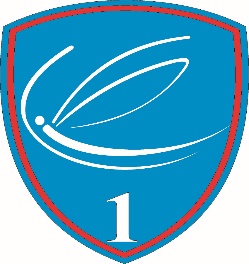 Specyfikacja Warunków Zamówienia (SWZ)w postępowaniu o udzielenie zamówienia publicznego, prowadzonego zgodnie 
z ustawą z dnia 11 września 2019 r. Prawo Zamówień Publicznych 
(t. j. Dz. U. z 2021 r., poz. 1129 ze zm.) dla zamówień klasycznych, których wartość 
jest równa lub przekracza kwotę 130 000 złotychNAZWA POSTĘPOWANIA:Dostawa części zamiennych do pneumatycznych tratw ratunkowych oraz kamizelek ratunkowych.Ogłoszenie o zamówieniu zamieszczono w Biuletynie Zamówień Publicznych w dniu 07 kwietnia 2022 r.  pod numerem 2022/BZP 00114598/01 z dnia 2022-04-07.Numer sprawy  21/2022KWIECIEŃ 2022Rozdział IInformacje ogólneZamawiający:        Skarb Państwa – 1 Regionalna Baza Logistyczna                  78 – 600 Wałcz, ul. Ciasna 7Regon 320927404NIP 7651684463tel. 261 472 424Strona internetowa: www.1rblog.wp.mil.plPoczta elektroniczna: 1rblog.szp@ron.mil.plGodziny Pracy: Pon. – Czw. 7:00 – 15:30, Pt. 7:00 – 13:00Konto bankowe:do wpłaty wadium: NBP o/o Bydgoszcz 76 1010 1078 0083 1213 9120 2000do wpłaty ZNWU:  NBP o/o Bydgoszcz 47 1010 1078 0083 1213 9120 0000Rozdział IITryb udzielenia zamówienia Postępowanie o udzielenie zamówienia publicznego prowadzone jest w trybie podstawowym bez przeprowadzenia negocjacji zgodnie z art. 275 ust. 1 ustawy z dnia 11 września 2019 r. Prawo zamówień publicznych (t. j. Dz. U. z 2021 r., poz. 1129 ze zm.), dalej zwanej Pzp. W zakresie nieuregulowanym niniejszą SWZ mają zastosowanie przepisy ustawy uPzp oraz aktów wykonawczych wydanych na jej podstawie.Rozdział III Opis przedmiotu zamówieniaPrzedmiotem zamówienia jest dostawa części zamiennych do pneumatycznych tratw ratunkowych oraz kamizelek ratunkowych, według zestawienia asortymentowo – ilościowego zawartego 
w poniższej tabeli oraz w „Formularzu ofertowym” stanowiącym załącznik nr 1 do SWZ, zgodnie 
z szczegółowo określonym „Opisem przedmiotu zamówienia” stanowiącym załącznik nr 4 do SWZ.Zadanie nr 1 – Dostawa części zamiennych do pneumatycznych tratw ratunkowych PTR/STOMIL/BMW.Zadanie nr 2 – Dostawa części zamiennych do tratw RFD.Zadanie nr 3 – Dostawa części zamiennych do tratw DSB.Zadanie nr 4 – Dostawa części zamiennych do tratw VIKING.Zadanie nr 5 – Dostawa części zamiennych do kamizelek ratunkowych.Dostarczony przez Wykonawcę przedmiot zamówienia powinien być zgodny pod względem oznaczeń katalogowych wyszczególnionych w powyższych tabelach i „Opisie przedmiotu zamówienia” stanowiącym załącznik nr 4 do SWZ. Dotyczy zadania nr 2, 3, 4, 5:Zamawiający nie dopuszcza stosowania współzamienników. Stosowania współzamienników 
nie dopuszcza dokumentacja technologiczna  i serwisowa (będąca w posiadaniu Zamawiającego), 
ze względu na zakłócenia parametrów technicznych sprzętu, zagrożenia bezpieczeństwa życia oraz utratę wszystkich gwarancji i uprawnień serwisowych. Przedmiot zamówienia współzamienny – dotyczy zadania nr 1.Zamawiający dopuszcza stosowanie innych oznaczeń katalogowych (numerów, rysunków) – pod warunkiem zamienności części, pod względem parametrów technicznych, eksploatacyjnych 
i montażowych, których zmiany dotyczą. Oferując przedmiot współzamienny Wykonawca zobowiązany jest do wyszczególnienia w „Formularzu ofertowym” (stanowiącym załącznik nr 1 
do SWZ) nr katalogowego oferowanego przedmiotu zamówienia oraz nazwy katalogu.W przypadku kiedy Wykonawca nie wypełni w „Formularzu ofertowym” w kolumnie nr 4, numeru katalogowego i nazwy katalogu, Zamawiający uzna, że zaoferował on przedmiot zamówienia zgodny z nr katalogowym wskazanym przez Zamawiającego w kolumnie nr 3 formularza.Wspólny Słownik Zamówień (CPV):Grupa: 35100000-5 Urządzenia awaryjne i zabezpieczające.Kategoria: 35112000-2 Sprzęt ratunkowy i awaryjny.     Rozdział IV Opis części zamówieniaZamawiający nie dokonał podziału zamówienia na części, ponieważ przedmiot zamówienia jest jednorodny.Zamawiający natomiast dopuścił możliwość składania ofert częściowych w rozbiciu na pięć niżej wymienionych zadań w ramach niniejszego postępowania :Zadanie nr 1 – Dostawa części zamiennych do pneumatycznych tratw ratunkowych PTR/STOMIL/BMW.Zadanie nr 2 – Dostawa części zamiennych do tratw RFD.Zadanie nr 3 – Dostawa części zamiennych do tratw DSB.Zadanie nr 4 – Dostawa części zamiennych do tratw VIKING.Zadanie nr 5 – Dostawa części zamiennych do kamizelek ratunkowych.Wykonawca może złożyć ofertę w odniesieniu do jednej, kilku lub wszystkich części zamówienia 
(art. 91 ust. 1 uPzp) opisanych w Rozdziale III ust. 1 SWZ.Zamawiający nie ogranicza liczby części zamówienia jakie udzieli jednemu Wykonawcy (art. 91 ust. 3 
u Pzp).Rozdział VInformacje dodatkoweZamawiający na podstawie art. 281 ust. 2 uPzp informuje, że:nie dopuszcza składania ofert wariantowych;nie przewiduje możliwości udzielenia zamówień, o których mowa w art. 214 ust. 1 pkt 8 ustawy Pzp;nie przewiduje przeprowadzenia przez Wykonawcę wizji lokalnej lub sprawdzenia przez niego dokumentów niezbędnych do realizacji zamówienia, o których mowa w art. 131 ust. 2 uPzp;nie przewiduje rozliczenia między Zamawiającym a Wykonawcami w walutach obcych (rozliczenia będą prowadzone jedynie w złotych polskich);nie przewiduje zwrotu kosztów udziału w postępowaniu.Rozdział VITermin wykonania zamówienia i miejsce dostawyZamówienie publiczne zostanie wykonane w następującym terminie:Zadanie nr 1 do 4 - do 12 tygodni od dnia podpisania umowyZadanie nr 5 (poz. nr 1 i 2) – do 20 tygodni od dnia podpisania umowyZadanie nr 5 (poz. nr 3 i 4) – do 12 tygodni od dnia podpisania umowyW przypadku, gdy termin na realizację zamówienia zakończyłby się po 30 listopada 2022 r., to ostatecznym dniem, w którym Wykonawca zobowiązuje się zrealizować zamówienie jest 30 listopada 2022 r.W przypadku, gdy ostatni dzień realizacji zamówienia przypada na dzień wolny od pracy tj. sobota, niedziela lub dni ustawowo wolne od pracy, to termin realizacji przypada na roboczy dzień poprzedzający dzień realizacji zamówienia.(Ostateczny termin wykonania zamówienia jest zgodny z oświadczeniem Wykonawcy zawarty 
w ofercie).Wykonawca na własny koszt i ryzyko dostarczy przedmiot zamówienia do Odbiorcy – 1 Regionalnej Bazy Logistycznej – Warsztaty Techniki Morskiej, ul. Śmidowicza 48, 81 – 106 Gdynia.Rozdział VIIPodwykonawstwoZgodnie z art. 462 ust. 1 uPzp, Wykonawca może powierzyć wykonanie części zamówienia podwykonawcy. W przypadku, gdy Wykonawca zamierza powierzyć wykonanie części zamówienia podwykonawcy, jest zobowiązany wskazać w ofercie:części zamówienia (zakres), których wykonanie zamierza powierzyć podwykonawcy,nazwy ewentualnych podwykonawców, jeżeli są już znani. Zamawiający nie będzie badał, czy zachodzą wobec podwykonawcy / podwykonawców podstawy wykluczenia określone w Rozdziale VIII ust. 1 SWZ.Powierzenie wykonania części zamówienia podwykonawcom nie zwalnia Wykonawcy 
z odpowiedzialności za należyte wykonanie tego zamówienia. W przypadku, gdy Wykonawca nie wskaże części zamówienia (zakresu), której wykonanie powierzy podwykonawcom Zamawiający uzna, że całość zamówienia Wykonawca wykona samodzielnie. Rozdział VIIIKwalifikacja podmiotowa Wykonawców – podstawy wykluczeniaO udzielenie zamówienia ubiegać się mogą Wykonawcy, którzy nie podlegają wykluczeniu 
na podstawie przepisów art. 108 ust. 1 ustawy Pzp.Wykonawca może zostać wykluczony przez Zamawiającego na każdym etapie postępowania o udzielenie zamówienia.Na podstawie art. 110 ust. 2 Wykonawca nie podlega wykluczeniu w okolicznościach określonych 
w art. 108 ust. 1 pkt 1, 2 i 5 lub, jeżeli udowodni Zamawiającemu, że spełnił łącznie następujące przesłanki:naprawił lub zobowiązał się do naprawienia szkody wyrządzonej przestępstwem, wykroczeniem lub swoim nieprawidłowym postępowaniem, w tym poprzez zadośćuczynienie pieniężne;wyczerpująco wyjaśnił fakty i okoliczności związane z przestępstwem, wykroczeniem lub swoim nieprawidłowym postępowaniem oraz spowodowanymi przez nie szkodami, aktywnie współpracując odpowiednio z właściwymi organami, w tym organami ścigania, lub zamawiającym;podjął konkretne środki techniczne, organizacyjne i kadrowe, odpowiednie dla zapobiegania dalszym przestępstwom, wykroczeniom lub nieprawidłowemu postępowaniu, w szczególności:zerwał wszelkie powiązania z osobami lub podmiotami odpowiedzialnymi za nieprawidłowe postępowanie wykonawcy,zreorganizował personel,wdrożył system sprawozdawczości i kontroli,utworzył struktury audytu wewnętrznego do monitorowania przestrzegania przepisów, wewnętrznych regulacji lub standardów,wprowadził wewnętrzne regulacje dotyczące odpowiedzialności i odszkodowań za nieprzestrzeganie przepisów, wewnętrznych regulacji lub standardów.Zamawiający ocenia, czy podjęte przez wykonawcę czynności, o których mowa powyżej, są wystarczające do wykazania jego rzetelności, uwzględniając wagę i szczególne okoliczności czynu wykonawcy. 
Jeżeli podjęte przez wykonawcę czynności, o których mowa powyżej, nie są wystarczające do wykazania jego rzetelności, Zamawiający wyklucza Wykonawcę.W przypadku Wykonawców wspólnie ubiegających się o udzielenie zamówienia wymaga się, 
aby żaden z Wykonawców wspólnie ubiegających się o udzielenie zamówienia nie podlegał wykluczeniu na podstawie art. 108 ust. 1 uPzp.Rozdział IXWykaz dokumentów potwierdzających brak postaw wykluczeniaW celu potwierdzenia braku podstaw wykluczenia Wykonawcy z udziału w postępowaniu o udzielenie zamówienia publicznego w okolicznościach, o których mowa w 108 ust. 1 uPzp, Zamawiający żąda, aby Wykonawca dołączył do oferty aktualne na dzień składania ofert „Oświadczenie o niepodleganiu wykluczeniu z udziału w postępowaniu”, o którym mowa w art. 125 ust. 1 uPzp (załącznik nr 2 
do SWZ).Oświadczenie to, składa się, pod rygorem nieważności, w formie elektronicznej opatrzonej kwalifikowanym podpisem elektronicznym lub w postaci elektronicznej opatrzonej podpisem zaufanym lub podpisem osobistym.Wykonawca składa umocowanie do działania w cudzym imieniu (pełnomocnictwo) w oryginale lub notarialnie potwierdzonej kopi – jeżeli Wykonawca upoważnił osoby trzecie do reprezentowania 
go w postępowaniu. W pełnomocnictwie należy ściśle określić zakres umocowania. Wykonawcy wspólnie ubiegający się o udzielnie zamówienia (np. konsorcja, spółki cywilne lub inna forma prawna):W przypadku Wykonawców wspólnie ubiegających się o udzielnie zamówienia, żaden 
z Wykonawców nie może podlegać wykluczeniu w okolicznościach, o których mowa w Rozdziale VIII SWZ. Wykonawcy ustanawiają pełnomocnika do reprezentowania ich w postępowaniu 
o udzielenie zamówienia publicznego.Dokumenty składane przez Wykonawców wspólnie ubiegających się o udzielnie zamówienia, w tym oświadczenia muszą być podpisane przez wyznaczonego pełnomocnika lub osobę upoważnioną do reprezentowania danego podmiotu. W toku postępowania, wszelka korespondencja ze strony Zamawiającego, kierowana będzie do pełnomocnika, o którym mowa powyżej.Każda z firm wspólnie składających ofertę, złoży oddzielnie dla każdej z nich:oświadczenie o niepodleganiu wykluczeniu z udziału w postępowaniu, o którym mowa w ust. 1, stanowiące załącznik nr 2 do SWZ;Wykonawcy wspólnie ubiegający się o zamówienie publiczne zobowiązani są przedłożyć również:pełnomocnictwo, do reprezentowania Wykonawców składających ofertę wspólnie w postępowaniu 
o udzielenie zamówienia publicznego albo reprezentowania w postępowaniu i zawarcia umowy 
w sprawie zamówienia publicznego (w pełnomocnictwie należy skonkretyzować postępowanie 
o udzielenie zamówienia publicznego, z podaniem numeru sprawy i przedmiotu zamówienia);kopię umowy regulującej współpracę Wykonawców składających ofertę wspólnie przed zawarciem umowy w sprawie zamówienia publicznego (potwierdzona za zgodność z oryginałem przez Wykonawcę – pełnomocnika).Forma złożenia podmiotowych środków dowodowych i innych dokumentów:Dokumenty wystawione przez Wykonawcę, Wykonawcę wspólnie ubiegającego się o udzielenie zamówienia, podmiot udostępniający zasoby, oraz pełnomocnictwo przekazuje się w postaci elektronicznej i opatruje się kwalifikowanym podpisem elektronicznym, podpisem zaufanym lub podpisem osobistym.W przypadku, gdy dokumenty wystawione przez Wykonawcę, Wykonawcę wspólnie ubiegającego się o udzielenie zamówienia, podmiot udostępniający zasoby lub pełnomocnictwo, zostały sporządzone jako dokument w postaci papierowej i opatrzone własnoręcznym podpisem, przekazuje się cyfrowe odwzorowanie* tego dokumentu opatrzone kwalifikowanym podpisem elektronicznym, podpisem zaufanym lub podpisem osobistym poświadczającym zgodność cyfrowego odwzorowania 
z dokumentem w postaci papierowej.Dokumenty lub oświadczenia, sporządzone w języku obcym przekazuje się wraz z tłumaczeniem na język polski.Rozdział X  Informacje o sposobie porozumiewania się Zamawiającego z WykonawcamiOsoby upoważnione do kontaktów z Wykonawcami:w sprawach merytorycznych: – por. mar. Paweł Ziółkowski, tel. 261 47 26 32, w sprawach proceduralnych – Agnieszka Januzik, tel. 261 47 25 17.W postępowaniu o udzielenie zamówienia publicznego komunikacja Zamawiającego z Wykonawcami odbywa się wyłącznie za pośrednictwem platformy zakupowej:  https://platformazakupowa.pl/pn/1rblog. W związku z powyższym, Zamawiający nie będzie udzielał odpowiedzi na pytania do SWZ lub rozpatrywał wniosków dotyczących czynności podejmowanych w postępowaniu w przypadku, gdy Wykonawca złoży wniosek w inny sposób niż za pośrednictwem platformy zakupowej (np. adres e-mail).We wszelkiej korespondencji (pismach) przesyłanej za pośrednictwem platformy zakupowej należy posługiwać się nazwą i numerem postępowania: „Dostawa części zamiennych do pneumatycznych tratw ratunkowych oraz kamizelek ratunkowych, sprawa nr 21/2022, zadanie nr …..”W przypadku Wykonawców wspólnie ubiegających się o udzielnie zamówienia wszelka korespondencja ze strony Zamawiającego, kierowana będzie do ustanowionego pełnomocnika.W sytuacjach awaryjnych np. w przypadku braku działania platformy zakupowej Zamawiającego, Zamawiający może również komunikować się z Wykonawcami za pomocą poczty elektronicznej wskazanej w Rozdziale I SWZ (informując telefonicznie o tym fakcie osobę prowadzącą niniejsze postępowanie).Wyjaśnienia i zmiany treści SWZ oraz wszelkie informacje dotyczące przedmiotowego postępowania zamieszczane będą wyłącznie za pośrednictwem platformy zakupowej. Zamawiający zaleca śledzenie wyżej wskazanej strony internetowej w celu uzyskania aktualnych informacji dotyczących przedmiotowego postępowania.Wszelkie instrukcje korzystania z platformy zakupowej dotyczące w szczególności logowania, składania wniosków o wyjaśnienie treści SWZ, składania ofert oraz innych czynności podejmowanych 
w niniejszym postępowaniu przy użyciu platformy są dostępne pod adresem:      https://platformazakupowa.pl/strona/45-instrukcjeZamawiający w zakresie pytań technicznych związanych z działaniem systemu prosi o kontakt z Centrum Wsparcia Klienta platformazakupowa.pl pod numer telefonu: 22 101 02 02 oraz adres e-mail:    cwk@platformazakupowa.plWykonawca przystępując do niniejszego postępowania o udzielenie zamówienia publicznego, akceptuje warunki korzystania z platformy zakupowej, określone w Regulaminie zamieszczonym na stronie internetowej pod adresem https://platformazakupowa.pl/strona/1-regulamin w zakładce „Regulamin” oraz uznaje go za wiążący.Rozdział XIWymagania dotyczące wadium Zamawiający żąda wniesienia wadium na cały przedmiot zamówienia, w wysokości 2 880,00 zł.Zamawiający żąda na poszczególne zadania, wadium w kwotach:zadanie 1 –     75,00 zł  zadanie 2 –   105,00 zł zadanie 3 –   385,00 złzadanie 4 –   390,00 złzadanie 5 – 1 925,00 złWadium wnosi się przed upływem terminu składania ofert w jednej lub kilku następujących formach:pieniądzu,gwarancjach bankowych,gwarancjach ubezpieczeniowych,poręczeniach udzielanych przez podmioty, o których mowa w art. 6 b ust. 5 pkt 2 ustawy 
z dnia 9 listopada 2000 r. o utworzeniu Polskiej Agencji Rozwoju Przedsiębiorczości 
(t. j. Dz. U. z 2020, poz. 299).W przypadku Wykonawców wspólnie ubiegających się o udzielenie zamówienia, wadium zabezpieczające ofertę złoży przynajmniej jeden z członków konsorcjum bądź pełnomocnik, umocowany przez pozostałych Wykonawców składających wspólnie ofertę. Z treści wadium winno wynikać, 
że zabezpiecza ono wszystkich Wykonawców wspólnie ubiegających się o zamówienie.Wadium wnoszone w pieniądzu należy wpłacić przelewem na rachunek bankowy zamawiającego, 
ze wskazaniem nazwy postępowania, numeru sprawy oraz numeru zadania.Konto wadium: NBP o/o Bydgoszcz, nr rachunku 76 1010 1078 0083 1213 9120 2000.Wadium wnoszone w formie gwarancji lub poręczenia, o których mowa w ust. 3 pkt 2-4, należy złożyć wraz z ofertą za pośrednictwem platformy zakupowej Zamawiającego. Zgodnie z art. 97 ust. 10 dokument ten powinien być wniesiony w oryginale w postaci elektronicznej.Z treści gwarancji lub poręczenia winno jednoznacznie wynikać:zobowiązanie gwaranta lub poręczyciela do zapłaty całej kwoty nieodwołalnie i bezwarunkowo na pierwsze żądanie Zamawiającego (beneficjenta gwarancji) zawierające oświadczenie Zamawiającego, że zaistniały okoliczności zatrzymania wadium określonych w art. 98 ust. 6, bez konieczności potwierdzania tych okoliczności przez Wykonawcę i składania jakichkolwiek dodatkowych oświadczeń, dokumentów lub dokonania czynności przez Wykonawcę, Zamawiającego lub osoby trzecie, bez pośrednictwa banku, korespondenta lub innej tego typu instytucji; zobowiązanie gwaranta do zapłaty żądanej kwoty niezwłocznie po otrzymaniu stosownego wezwania do zapłaty od Zamawiającego, w terminie nie dłuższym niż 14 dni.Zamawiający zwraca wadium na zasadach określonych w art. 98 ust. 1 – 5 uPzp.Zwrot wpłaconego wadium w gotówce zostanie dokonany na rachunek bankowy wskazany przez Wykonawcę. W przypadku niewskazania przez Wykonawcę rachunku bankowego, zwrot zostanie dokonany na rachunek bankowy z którego dokonano jego wpłaty. Zamawiający zatrzymuje wadium wraz z odsetkami jeżeli:Wykonawca w odpowiedzi na wezwanie, o którym mowa w art. 107 ust. 2 lub art. 128 ust. 1, 
z przyczyn leżących po jego stronie, nie złożył podmiotowych środków dowodowych lub przedmiotowych środków dowodowych potwierdzających okoliczności, o których mowa w art. 57 lub art. 106 ust. 1, oświadczenia, o którym mowa w art. 125 ust. 1, innych dokumentów lub oświadczeń lub nie wyraził zgody na poprawienie omyłki, o której mowa w art. 223 ust. 2 pkt 3, co spowodowało brak możliwości wybrania oferty złożonej przez wykonawcę jako najkorzystniejszej;Wykonawca, którego oferta została wybrana:odmówił podpisania umowy w sprawie zamówienia publicznego na warunkach określonych 
w ofercie,nie wniósł wymaganego zabezpieczenia należytego wykonania umowy;zawarcie umowy w sprawie zamówienia publicznego stało się niemożliwe z przyczyn leżących po stronie Wykonawcy, którego oferta została wybrana.Rozdział XIITermin związania ofertą Wykonawca jest związany ofertą od dnia upływu terminu składania ofert do dnia 20 maja 2022 r.W przypadku, gdy wybór najkorzystniejszej oferty nie nastąpi przed upływem terminu związania ofertą określonego w ust. 1, Zamawiający przed upływem terminu związania ofertą zwróci się jednokrotnie do Wykonawców o wyrażenie zgody na przedłużenie tego terminu o wskazywany przez niego okres, nie dłuższy niż 30 dni.Przedłużenie terminu związania ofertą, o którym mowa w ust. 2 wymaga złożenia przez Wykonawcę pisemnego oświadczenia o wyrażeniu zgody na przedłużenie terminu związania ofertą.Jeżeli Wykonawca nie wyrazi pisemnej zgody na przedłużenie terminu związania ofertą, Zamawiający na podstawie art. 226 ust. 1 pkt 12) uPzp odrzuci jego ofertę.Rozdział XIII  Opis sposobu przygotowania ofert Wykonawca może złożyć tylko jedną ofertę.Treść oferty musi odpowiadać treści niniejszej Specyfikacji Warunków Zamówienia. Oferta winna być podpisana przez osobę (osoby) uprawnione do składania oświadczeń woli ze skutkiem zaciągania zobowiązań w imieniu Wykonawcy. Cenę oferty należy podać zgodnie z „Formularzem ofertowym” stanowiącym załącznik nr 1 do SWZ.Wykonawca składa ofertę wraz z załącznikami w języku polskim za pośrednictwem platformy zakupowej pod adresem https://platformazakupowa.pl/pn/1rblogZaleca się zaplanowanie złożenia oferty w wyprzedzeniem minimum 24h, aby zdążyć w terminie przewidzianym na jej złożenie w przypadku np. awarii platformy zakupowej, awarii Internetu lub problemów technicznych.W postępowaniu o udzielenie zamówienia ofertę składa się, pod rygorem nieważności, w formie elektronicznej opatrzonej kwalifikowanym podpisem elektronicznym lub postaci elektronicznej opatrzonej podpisem zaufanym lub podpisem osobistym. Podpis kwalifikowany, zaufany lub osobisty Wykonawca składa bezpośrednio na dokumencie lub na pliku dokumentów zawierającym skompresowane dokumenty.  Zamawiający nadmienia, iż złożenie podpisu na platformie na etapie podsumowania ma charakter nieobowiązkowy i nie stanowi podpisania oferty.Wszelkie instrukcje korzystania z platformy zakupowej dotyczące w szczególności składania ofert przy użyciu platformy są dostępne pod adresem: https://platformazakupowa.pl/strona/45-instrukcje.Formaty plików wykorzystanych przez Wykonawców powinny być zgodne z §18 Rozporządzenia Rady Ministrów z dnia 12 kwietnia  2012 r. w sprawie Krajowych Ram Interoperacyjności, minimalnych wymagań dla rejestrów publicznych i wymiany informacji w postaci elektronicznej oraz minimalnych wymagań dla systemów teleinformatycznych.Zamawiający rekomenduje wykorzystanie formatów: doc, .docx, pdf.Dokumenty składane przez Wykonawców do upływu terminu składania ofert:„Formularz ofertowy” – według wzoru określonego załącznikiem nr 1 do SWZ,„Oświadczenie Wykonawcy”, dotyczące braku podstaw wykluczenia, o którym mowa w Rozdziale IX ust. I SWZ – załącznik nr 2 do SWZ,pełnomocnictwo, o którym mowa w Rozdziale IX ust. IV pkt 1 lit a) niniejszej SWZ  – dotyczy Wykonawców wspólnie ubiegających się o udzielenie zamówienia,pełnomocnictwo lub inny dokument potwierdzający umocowanie do działania w imieniu Wykonawcy – jeżeli oferta i składające się na nią dokumenty zostały podpisane przez osobę (y) niewymienioną (e) 
w dokumencie rejestracyjnym (ewidencyjnym) Wykonawcy.Tajemnica przedsiębiorstwa:Wszelkie informacje stanowiące tajemnicę przedsiębiorstwa w rozumieniu ustawy z dnia 16 kwietnia 
1993 r. o zwalczaniu nieuczciwej konkurencji, które Wykonawca zastrzeże jako tajemnicę przedsiębiorstwa, powinny zostać załączone w osobnym pliku, w miejscu w kroku 1 składania oferty przeznaczonym na zamieszczenie tajemnicy przedsiębiorstwa.Wykonawca przekazując informacje stanowiące tajemnicę przedsiębiorstwa jest zobowiązany do wykazania spełnienia przesłanek określonych art. 11 ust. 2 ustawy o zwalczaniu nieuczciwej konkurencji z dnia 16 kwietnia 1993 r. Zgodnie z tym przepisem, przez tajemnicę przedsiębiorstwa rozumie się informacje techniczne, technologiczne, organizacyjne przedsiębiorstwa lub inne informacje posiadające wartość gospodarczą, które jako całość lub w szczególnym zestawieniu i zbiorze ich elementów nie są powszechnie znane osobom zwykle zajmującym się tym rodzajem informacji albo nie są łatwo dostępne dla takich osób, 
o ile uprawniony do korzystania z informacji lub rozporządzania nimi podjął, przy zachowaniu należytej staranności, działania w celu utrzymania ich w poufności. Zastrzeżenie „Tajemnica przedsiębiorstwa” Zamawiający uzna za skuteczne wyłącznie w sytuacji jeżeli Wykonawca, wraz z przekazaniem takich informacji, zastrzeże, że nie mogą być one udostępniane oraz wykaże zgodnie z ust. 10 pkt 2), że zastrzeżone informacje stanowią tajemnicę przedsiębiorstwa. Wykonawca nie może zastrzec informacji, o których mowa w art. 222 ust. 5. Rozdział XIVZmiana i wycofanie ofertyWykonawca może przed upływem terminu do składania ofert zmienić lub wycofać ofertę za pośrednictwem platformy zakupowej Zamawiającego. Zmiany oferty można dokonać poprzez wycofanie wcześniej złożonej oferty i złożenie nowej. Sposób dokonywania zmiany lub wycofania oferty zamieszczono
w instrukcji zamieszczonej na stronie internetowej pod adresem: https://platformazakupowa.pl/strona/45-instrukcjeWykonawca po upływie terminu do składania ofert nie może skutecznie dokonać zmiany ani wycofać złożonej oferty.Rozdział XV  Miejsce oraz termin składania i otwarcia ofertOferty wraz z załącznikami należy złożyć za pośrednictwem platformy zakupowej Zamawiającego: https://platformazakupowa.pl/pn/1rblog  do dnia 21 kwietnia 2022 r., do godziny 09:00. Otwarcie ofert nastąpi w dniu 21 kwietnia 2022 r., o godzinie 09:30.Sesja otwarcia ofert nie ma charakteru jawnego z udziałem Wykonawców oraz nie będzie transmitowana 
za pośrednictwem elektronicznych narzędzi.Zamawiający zgodnie z art. 222 ust. 4 uPzp, najpóźniej przed otwarciem ofert, udostępni na stronie internetowej prowadzonego postępowania (platformie zakupowej) informację o kwocie, jaką zamierza przeznaczyć na sfinansowanie zamówienia.Zgodnie z art. 222 ust. 5 uPzp, niezwłocznie po otwarciu ofert Zamawiający zamieści na stronie internetowej prowadzonego postępowania (platformie zakupowej) informacje dotyczące:nazwach albo imionach i nazwiskach oraz siedzibach lub miejscach prowadzonej działalności gospodarczej albo miejscach zamieszkania Wykonawców, których oferty zostały otwarte;cenach lub kosztach zawartych w ofertach.W przypadku wystąpienia awarii systemu teleinformatycznego, która spowoduje brak możliwości otwarcia ofert w terminie określonym przez Zamawiającego, otwarcie ofert nastąpi niezwłocznie po usunięciu awarii.Zgodnie z art. 74 ust. 1 protokół postępowania jest jawny i udostępniany na wniosek. Załączniki 
do protokołu postępowania udostępnia się po dokonaniu wyboru najkorzystniejszej oferty albo unieważnieniu postępowania, z tym że oferty wraz z załącznikami udostępnia się niezwłocznie po otwarciu ofert, nie później jednak niż w terminie 3 dni od dnia otwarcia ofert.Zamawiający udostępnia protokół lub załączniki do protokołu niezwłocznie wysyłając je za pośrednictwem platformy zakupowej, a w przypadku, gdy przesłanie byłoby utrudnione lub niemożliwe udostępnienia 
w miejscu przez siebie wyznaczonym – określając termin i czas udostępnienia.Zamawiający udostępni protokół postępowania lub załączniki do protokołu na wniosek Wykonawcy 
w sposób przewidziany w rozporządzeniu Ministra Rozwoju, z dnia 18 grudnia 2020 r., w sprawie protokołów postępowania oraz dokumentacji postępowania o udzielenie zamówienia publicznego 
(Dz. U. z 2020, poz. 2434), w siedzibie Zamawiającego.W sytuacji, gdy osoba posiadająca inne niż polskie obywatelstwo będzie planowała wejść na teren 
1 Regionalnej Bazy Logistycznej, zobowiązana jest na minimum 14 dni przed planowanym wejściem złożyć wniosek do Komendanta 1 Regionalnej Bazy Logistycznej z poniższymi danymi:Termin wizyty;Miejsce wizyty;Cel wizyty;Skład delegacji;Państwo, instytucja delegująca;Nazwa komórek (jednostek) organizacyjnych resortu obrony narodowej, w których będzie przebywała delegacja zagraniczna;Dane osoby (osób) towarzyszącej (towarzyszących);Uprawnienia jeżeli wykonanie zamówienia wiąże się z dostępem do informacji niejawnych;Dane wymienione powyżej niezbędne są do uzyskania jednorazowego pozwolenia do wejścia na teren 
1 Regionalnej Bazy Logistycznej.Rozdział XVIOpis sposobu obliczenia cenyW cenie oferty należy uwzględnić wszystkie koszty i składniki, niezbędne do wykonania przedmiotu zamówienia  w  tym podatek VAT, oraz podatek akcyzowy, jeżeli na podstawie odrębnych przepisów sprzedaż towaru podlega obciążeniu podatkiem od towarów i usług oraz podatkiem akcyzowym.Cena oferty to cena brutto (z naliczonym podatkiem VAT, jeżeli ustawa taki podatek przewiduje).Cena jednostkowa towaru to cena ustalona za jednostkę określonego towaru, którego ilość lub liczba jest wyrażona w jednostkach miar, w rozumieniu przepisów o miarach.Cena jednostkowa netto towaru to cena ustalona za jednostkę miary towaru (j. m.), określoną przez Zamawiającego w „Formularzu ofertowym” stanowiącym załącznik nr 1 do SWZ, zgodnie z przepisami 
o miarach (bez kwoty podatku VAT).Wykonawca oblicza cenę oferty w następujący sposób:ilość towaru x cena jednostkowa netto = wartość netto,(cena jednostkowa netto x % VAT) + cena jednostkowa netto = cena jednostkowa brutto,wartość netto  +  % VAT = wartość brutto.Cena ogółem netto to cena ustalona poprzez zsumowanie kolumny wartości netto. Cena ta powinna być wyrażona liczbowo i słownie.Cena ogółem brutto to cena ustalona poprzez zsumowanie kolumny wartości brutto. Stanowi ona podstawę oceny oferty. Cena ta powinna być wyrażona liczbowo i słownie.Cena całkowita oferty musi obejmować w kalkulacji wszystkie koszty i składniki, niezbędne do wykonania przedmiotu zamówienia.Cenę należy wyrazić w złotych polskich 1 zł = 100 groszy.Przy wyliczaniu wartości cen poszczególnych elementów należy ograniczyć się do dwóch miejsc 
po przecinku na każdym etapie wyliczenia ceny, stosując ogólnie przyjęte zasady zaokrągleń.Kwoty wskazane w ofercie zaokrągla się do pełnych groszy, przy czym końcówki poniżej 0,5 grosza pomija, a końcówki 0,5 grosza i wyższe zaokrągla do 1 grosza.Zgodnie z art. 225 ust. 1 uPzp jeżeli złożono ofertę, której wybór prowadziłby do powstania 
u Zamawiającego obowiązku zgodnie z ustawą z dnia 11 marca 2004 r. o podatku od towarów i usług, dla celów zastosowania kryterium ceny lub kosztu zamawiający dolicza do przedstawionej w tej ofercie ceny kwotę podatku od towarów i usług, którą miałby obowiązek rozliczyć.Wykonawca, składając ofertę, informuje Zamawiającego, czy wybór oferty będzie prowadzić do powstania u Zamawiającego obowiązku podatkowego, wskazując nazwę (rodzaj) towaru lub usługi, których dostawa lub świadczenie będzie prowadzić do jego powstania, oraz wskazując ich wartość bez kwoty podatku i stawkę podatku, która będzie miała zastosowanie. Rozdział XVIIOpis kryteriów, którymi zamawiający będzie się kierował przy wyborze ofertywraz z podaniem znaczenia tych kryteriów oraz sposobu oceny ofertNajkorzystniejszą ofertą będzie oferta, która przedstawia najkorzystniejszy bilans ceny i innych kryteriów odnoszących się do przedmiotu zamówienia publicznego.Kryterium oceny ofert i jego znaczenie oraz opis sposobu oceny ofert:Jako kryterium wyboru oferty najkorzystniejszej przyjmuje się najkorzystniejszy bilans punktów w oparciu 
o następujące kryteria:„Cena” – 60 % Z tytułu niniejszego kryterium maksymalna ilość punktów wynosi 60.„Termin wykonania zamówienia” – 40 %Zamawiający przyzna punkty dla poszczególnych zadań w następujący sposób:Dla zadania nr 1 – 4:  Wykonawca, który zaoferuje termin wykonania zamówienia do 8 tygodni od dnia podpisania umowy uzyska 40 punktów;Wykonawca, który zaoferuje termin wykonania zamówienia do 12 tygodni od dnia podpisania umowy uzyska 0 punktów. Dla zadania nr 5:Wykonawca, który zaoferuje termin wykonania zamówienia w pozycji nr 1 i 2 do 16 tygodni od dnia podpisania umowy oraz w pozycji nr 3 i 4 do 8 tygodni od dnia podpisania umowy – uzyska 40 punktów.Wykonawca, który zaoferuje termin wykonania zamówienia w pozycji nr 1 i 2 do 20 tygodni od dnia podpisania umowy oraz w pozycji nr 3 i 4 do 12 tygodni od dnia podpisania umowy – uzyska 0 punktów.W przypadku, gdy termin na realizację zamówienia w zakresie zadania od 1 do 5 zakończyłby się po 
30 listopada 2022 r., to ostatecznym dniem, w którym Wykonawca zobowiązuje się zrealizować zamówienie jest 30 listopada 2022 r.Jeżeli Wykonawca nie poda w „Formularzu ofertowym” stanowiącym załącznik nr 1 do SWZ 
„terminu wykonania zamówienia” Zamawiający uzna, 
że zaoferowano „termin wykonania zamówienia” oznaczony literą b).O wyborze najkorzystniejszej oferty decyduje najwyższa suma punktów uzyskanych przez ofertę:WAGA OFERTY = CENA + TERMIN REALIZACJIZamawiający będzie rozpatrywał oferty za każdą część (zadanie) z osobna.Jeżeli nie można wybrać najkorzystniejszej oferty z uwagi na to, że dwie lub więcej ofert przedstawia taki sam bilans ceny lub kosztu i innych kryteriów oceny ofert, Zamawiający spośród tych ofert wybiera ofertę z najniższą ceną lub najniższym kosztem, a jeżeli zostały złożone oferty o takiej samej cenie lub koszcie, Zamawiający wzywa Wykonawców, którzy złożyli te oferty, do złożenia w terminie określonym przez Zamawiającego ofert dodatkowych.Rozdział XVIII  Informacje o formalnościach, jakie powinny zostać dopełnione po wyborze oferty w celu zawarcia umowy w sprawie zamówienia publicznegoZamawiający zgodnie z art. 253 ust. 1 uPzp niezwłocznie po wyborze najkorzystniejszej oferty, informuje równocześnie Wykonawców, którzy złożyli oferty, o:1) wyborze najkorzystniejszej oferty, podając nazwę albo imię i nazwisko, siedzibę albo miejsce zamieszkania, jeżeli jest miejscem wykonywania działalności wykonawcy, którego ofertę wybrano, oraz nazwy albo imiona i nazwiska, siedziby albo miejsca zamieszkania, jeżeli są miejscami wykonywania działalności wykonawców, którzy złożyli oferty, a także punktację przyznaną ofertom w każdym kryterium oceny ofert i łączną punktację,2) wykonawcach, których oferty zostały odrzucone – podając uzasadnienie faktyczne i prawne.Niezwłocznie po wyborze najkorzystniejszej oferty Zamawiający zamieszcza informację, o których mowa w ust. 1 pkt 1, na stronie internetowej prowadzonego postępowania – platformie zakupowej.Wykonawca, którego oferta zostanie wybrana zobowiązany będzie do wniesienia przed podpisaniem umowy zabezpieczenia należytego wykonania umowy. Zgodnie z art. 263 uPzp, w przypadku, gdy Wykonawca, którego oferta została wybrana jako najkorzystniejsza, uchyla się od zawarcia umowy w sprawie zamówienia publicznego lub nie wnosi wymaganego zabezpieczenia należytego wykonania umowy, Zamawiający może dokonać ponownego badania i oceny ofert spośród ofert pozostałych w postępowaniu Wykonawców oraz wybrać najkorzystniejszą ofertę albo unieważnić postępowanie.Rozdział XIX  Wymagania dotyczące zabezpieczenia należytego wykonania umowyZamawiający żąda od Wykonawcy zabezpieczenia należytego wykonania umowy, zwanego dalej zabezpieczeniem, w wysokości 5% ceny całkowitej podanej w ofercie. Zabezpieczenie można będzie wnieść według wyboru Wykonawcy w jednej lub w kilku następujących formach:pieniądzu,poręczeniach bankowych lub poręczeniach spółdzielczej kasy oszczędnościowo-kredytowej, z tym, 
że zobowiązanie kasy jest zawsze zobowiązaniem pieniężnym,gwarancjach bankowych,gwarancjach ubezpieczeniowych,poręczeniach udzielanych przez podmioty, o których mowa w art. 6b ust. 5 pkt 2 ustawy z dnia 
9 listopada 2000 r. o utworzeniu Polskiej Agencji Rozwoju Przedsiębiorczości.Zabezpieczenie wnoszone w pieniądzu Wykonawca wpłaca przelewem na rachunek bankowy wskazany przez Zamawiającego w Rozdziale I ust 1.Z treści ZNWU w formie niepieniężnej winno wynikać nieodwołalne i bezwarunkowe, na każde pisemne żądanie zgłoszone przez Zamawiającego w terminie obowiązywania ZNWU – zobowiązanie gwaranta (poręczyciela) do wypłaty Zamawiającemu pełnej kwoty zabezpieczenia należytego wykonania umowy, 
z uwzględnieniem zapisów wynikających z ust. 6 niniejszego rozdziału. Wykonawca winien uzyskać akceptację Zamawiającego co do poprawności wniesienia ZNWU w formie niepieniężnej (np. przesłanie projektu dokumentu na platformie zakupowej wskazując nr sprawy, w której zabezpieczenie zostanie ustanowione).Zamawiający zwróci zabezpieczenie należytego wykonania umowy w terminie 30 dni od dnia wykonania zamówienia i uznania przez Zamawiającego za należycie wykonane (z zastrzeżeniem ust 8). Zamawiający zwróci zabezpieczenie wniesione w pieniądzu z odsetkami wynikającymi z umowy rachunku bankowego, na którym było ono przechowywane, pomniejszone o koszt prowadzenia tego rachunku oraz prowizji bankowej za przelew pieniędzy na rachunek bankowy Wykonawcy.Zamawiający może pozostawić na zabezpieczenie roszczeń z tytułu rękojmi za wady lub gwarancji kwotę w wysokości nie przekraczającej 30 % zabezpieczenia. Kwota, o której mowa zostanie zwrócona 
nie później niż w 15 dniu po upływie okresu rękojmi za wady lub gwarancji.W przypadku zabezpieczenia udzielonego w innej formie niż pieniężna Wykonawca w okresie rękojmi na zaspokojenie ewentualnych roszczeń z tytułu rękojmi za wady lub gwarancji Zamawiającego, umożliwi mu (bezwarunkowo, na jego żądanie) uruchomienie 30% wartości sumy zabezpieczenia. Stosowny zapis winien być zamieszczony w dokumencie ZNWU.Zabezpieczenie należytego wykonania umowy należy wnieść na okres jej obowiązywania co najmniej 
od dnia podpisania umowy do 30 dni od dnia wykonania zamówienia i uznania przez Zamawiającego za należycie wykonane (uwzględniając okres jej owiązywania), z zastrzeżeniem zabezpieczenia na czas rękojmi – 2 lata.Wykonawca dostarczy Zamawiającemu, najpóźniej w dniu podpisania umowy, dokument stanowiący dowód udzielenia zabezpieczenia należytego wykonania umowy. W przypadku wniesienia zabezpieczenia w pieniądzu decyduje data wpływu środków na rachunek bankowy Zamawiającego. Zabezpieczenie 
w formach niepieniężnych, musi uwzględniać treść ust. 3 i 7 niniejszego Rozdziału.Rozdział XX Istotne dla stron postanowienia, które zostaną wprowadzone do treści zawieranej umowy„Projektowane postanowienia umowy” – załącznik nr 3 do niniejszej SWZ.Rozdział XXIPouczenie o środkach ochrony prawnej przysługujących wykonawcy w toku postępowania o udzielenie zamówieniaWykonawcom, a także innemu podmiotowi, jeżeli ma lub miał interes w uzyskaniu danego zamówienia oraz poniósł lub może ponieść szkodę w wyniku naruszenia przez Zamawiającego przepisów ustawy, przysługują środki ochrony prawnej określone w Dziale IX w/w ustawy Pzp.Odwołanie wnosi się:a) 5 dni od dnia przekazania informacji o czynności zamawiającego stanowiącej podstawę jego wniesienia, jeżeli informacja została przekazana przy użyciu środków komunikacji elektronicznej,b) 10 dni od dnia przekazania informacji o czynności zamawiającego stanowiącej podstawę jego wniesienia, jeżeli informacja została przekazana w sposób inny niż określony w lit. a.Odwołanie wobec treści ogłoszenia wszczynającego postępowanie o udzielenie zamówienia lub wobec treści dokumentów zamówienia wnosi się w terminie 5 dni od dnia zamieszczenia ogłoszenia 
w Biuletynie Zamówień Publicznych lub dokumentów zamówienia na stronie internetowej (platformie zakupowej).Odwołanie w przypadkach innych niż określone w ust. 3 i 4 wnosi się w terminie 5 dni od dnia, 
w którym powzięto lub przy zachowaniu należytej staranności można było powziąć wiadomość 
o okolicznościach stanowiących podstawę jego wniesienia.Na orzeczenie Izby oraz postanowienie Prezesa Izby, o którym mowa w art. 519 ust. 1, stronom oraz uczestnikom postępowania odwoławczego przysługuje skarga do sądu.Rozdział XXIIOchrona Danych Osobowych (RODO)Zgodnie z art. 13 ust. 1 i 2 rozporządzenia Parlamentu Europejskiego i Rady (UE) 2016/679 z dnia 
27 kwietnia 2016 r. w sprawie ochrony osób fizycznych w związku z przetwarzaniem danych osobowych i w sprawie swobodnego przepływu takich danych oraz uchylenia dyrektywy 95/46/WE (ogólne rozporządzenie o ochronie danych) (Dz. Urz. UE L 119 z 04.05.2016, str. 1), dalej „RODO”, informuję, że: administratorem Pani/Pana danych osobowych jest 1 Regionalna Baza Logistyczna w Wałczu, 
ul. Ciasna 7, 78-600 Wałcz,inspektorem ochrony danych osobowych w 1 Regionalnej Bazie Logistycznej jest Pani Paulina Gałęziowska – Turek, tel. 261 47 22 09.Pani/Pana dane osobowe przetwarzane będą na podstawie art. 6 ust. 1 lit. c RODO w celu związanym 
z postępowaniem o udzielenie zamówienia publicznego na „Dostawę części zamiennych do pneumatycznych tratw ratunkowych oraz kamizelek ratunkowych”, numer sprawy 21/2022, prowadzonym w trybie podstawowym bez negocjacji;odbiorcami Pani/Pana danych osobowych będą osoby lub podmioty, którym udostępniona zostanie dokumentacja postępowania w oparciu o art. 18 oraz art. 74 ust. 1 i 2 ustawy z dnia 11 września 2019 r. – Prawo zamówień publicznych (t. j. Dz. U. z 2021 r., poz. 1129 ze zm.), dalej „ustawa Pzp”;  Pani/Pana dane osobowe będą przechowywane, zgodnie z art. 78 ust. 1 ustawy Pzp, przez okres 4 lat od dnia zakończenia postępowania o udzielenie zamówienia, a jeżeli czas trwania umowy przekracza 4 lat, okres przechowywania obejmuje cały czas trwania umowy;obowiązek podania przez Panią/Pana danych osobowych bezpośrednio Pani/Pana dotyczących jest wymogiem ustawowym określonym w przepisach ustawy Pzp, związanym z udziałem w postępowaniu 
o udzielenie zamówienia publicznego; konsekwencje niepodania określonych danych wynikają z ustawy Pzp;  w odniesieniu do Pani/Pana danych osobowych decyzje nie będą podejmowane w sposób zautomatyzowany, stosowanie do art. 22 RODO;posiada Pani/Pan:na podstawie art. 15 RODO prawo dostępu do danych osobowych Pani/Pana dotyczących;na podstawie art. 16 RODO prawo do sprostowania Pani/Pana danych osobowych*;na podstawie art. 18 RODO prawo żądania od administratora ograniczenia przetwarzania danych osobowych z zastrzeżeniem przypadków, o których mowa w art. 18 ust. 2 RODO**;  prawo do wniesienia skargi do Prezesa Urzędu Ochrony Danych Osobowych, gdy uzna Pani/Pan, 
że przetwarzanie danych osobowych Pani/Pana dotyczących narusza przepisy RODO;nie przysługuje Pani/Panu:w związku z art. 17 ust. 3 lit. b, d lub e RODO prawo do usunięcia danych osobowych;prawo do przenoszenia danych osobowych, o którym mowa w art. 20 RODO;na podstawie art. 21 RODO prawo sprzeciwu, wobec przetwarzania danych osobowych, gdyż podstawą prawną przetwarzania Pani/Pana danych osobowych jest art. 6 ust. 1 lit. c RODO.*Wyjaśnienie: skorzystanie z prawa do sprostowania nie może skutkować zmianą wyniku postępowania 
o udzielenie zamówienia publicznego ani zmianą postanowień umowy w zakresie niezgodnym z ustawą Pzp oraz nie może naruszać integralności protokołu oraz jego załączników.**Wyjaśnienie: prawo do ograniczenia przetwarzania nie ma zastosowania w odniesieniu 
do przechowywania, w celu zapewnienia korzystania ze środków ochrony prawnej lub w celu ochrony praw innej osoby fizycznej lub prawnej, lub z uwagi na ważne względy interesu publicznego Unii Europejskiej lub państwa członkowskiego.Administratorem danych osobowych w zamówieniach publicznych (oprócz Zamawiającego) zobowiązanym do spełnienia obowiązku informacyjnego z art. 13 RODO będzie w szczególności:Wykonawca - względem osób fizycznych, od których dane osobowe bezpośrednio pozyskał. Dotyczy to w szczególności:osoby fizycznej skierowanej do realizacji zamówienia, podwykonawcy/podmiotu udostępniającego zasoby będącego osobą fizyczną,podwykonawcy/podmiotu udostępniającego zasoby będącego osobą fizyczną, prowadzącą jednoosobową działalność gospodarczą,pełnomocnika podwykonawcy/podmiotu udostępniającego zasoby będącego osobą fizyczną 
(np. dane osobowe zamieszczone w pełnomocnictwie),członka organu zarządzającego podwykonawcy/podmiotu udostępniającego zasoby, będącego osobą fizyczną (np. dane osobowe zamieszczone w informacji z KRK);Podwykonawca/podmiot udostępniający zasoby - względem osób fizycznych, od których dane osobowe bezpośrednio pozyskał.  Dotyczy to w szczególności osoby fizycznej skierowanej do realizacji zamówienia.Wykonawca, podwykonawca, podmiot udostępniający zasoby będzie musiał podczas pozyskiwania danych osobowych na potrzeby konkretnego postępowania o udzielenie zamówienia wypełnić obowiązek informacyjny wynikający z art. 13 RODO względem osób fizycznych, których dane osobowe dotyczą, i od których dane te bezpośrednio pozyskał. Mając na względzie treść art. 12 RODO, informacje, o których mowa w art. 13 RODO, muszą być zamieszczone w łatwo dostępnej formie i opisane zwięzłym, przejrzystym, zrozumiałym, jasnym i prostym językiem. Należy zauważyć, że obowiązek informacyjny wynikający z art. 13 RODO nie będzie miał zastosowania, gdy i w zakresie, w jakim osoba, której dane dotyczą, dysponuje już tymi informacjami.   Wykonawca ubiegając się o udzielenie zamówienia publicznego jest zobowiązany do wypełnienia wszystkich obowiązków formalno-prawnych związanych z udziałem w postępowaniu. Do obowiązków tych należą m.in. obowiązki wynikające z RODO), w szczególności obowiązek informacyjny przewidziany 
w art. 13 RODO względem osób fizycznych, których dane osobowe dotyczą i od których dane 
te wykonawca bezpośrednio pozyskał. Jednakże obowiązek informacyjny wynikający z art. 13 RODO nie będzie miał zastosowania, gdy i w zakresie, w jakim osoba fizyczna, której dane dotyczą, dysponuje już tymi informacjami (vide: art. 13 ust. 4). Wykonawca będzie musiał wypełnić obowiązek informacyjny wynikający z art. 14 RODO względem osób fizycznych, których dane przekazuje zamawiającemu 
i których dane pośrednio pozyskał, chyba że ma zastosowanie co najmniej jedno z włączeń, o których mowa w art. 14 ust. 5 RODO”.Rozdział XXIIIZałączniki Specyfikacji Warunków Zamówienia  Załącznik nr 1 – Formularz ofertowy.Załącznik nr 2 – Oświadczenie o niepodleganiu wykluczeniu  (o którym mowa w art. 125 ust. 1 uPzp).Załącznik nr 3 – Projektowane postanowienia umowy.	Załącznik nr 4 – Opis przedmiotu zamówienia.  Załącznik nr 1 do SWZFORMULARZ OFERTOWY Oferta na „Dostawę części zamiennych do pneumatycznych tratw ratunkowych oraz kamizelek ratunkowych”, 
nr sprawy 21/2022DANE WYKONAWCY:.............................................................................................................................................................................../pełna nazwa wykonawcy/ul. ................................................................................, kod pocztowy ................................................................miasto .................................................................województwo: ..........................................................................NIP: .......................................................................... REGON: ...........................................................................tel. firmowy ................................................................ e – mail firmowy: ...........................................................W przypadku wspólnego ubiegania się o udzielenie zamówienia należy podać dane pozostałych Wykonawców ze wskazaniem lidera upoważnionego do reprezentowania pozostałych Wykonawców:DANE WYKONAWCY:.............................................................................................................................................................................../pełna nazwa wykonawcy/ul. ..............................................................................., kod pocztowy .................................................................miasto .................................................................województwo: ..........................................................................NIP: ........................................................................... REGON: ..........................................................................tel. firmowy ................................................................ e – mail firmowy: ...........................................................Przystępując do postępowania o udzielenie zamówienia publicznego prowadzonego w trybie podstawowym bez negocjacji na „Dostawę części zamiennych do pneumatycznych tratw ratunkowych oraz kamizelek ratunkowych”, nr sprawy 21/2022, po zapoznaniu się z „Opisem przedmiotu zamówienia” oferujemy/oferuję* wykonanie zamówienia na zadanie nr ………………………………… po następujących cenach:Zadanie nr 1. Dostawa części zamiennych do pneumatycznych tratw ratunkowych PTR/STOMIL/BMW.Słownie wartość netto: …………………………………………………………………………………………………….........…………………………………………Słownie wartość brutto: …………………………………………………………………………………………………………………………………….……………..Wykonawca oferuje następujący „Termin wykonania zamówienia”:do 8 tygodni od dnia podpisania umowy (nie później niż do dnia 30.11.2022 r.)do 12 tygodni od dnia podpisania umowy (nie później niż do dnia 30.11.2022 r.)*należy pozostawić oferowany termin wykonania zamówienia (jeden z wymienionych powyżej w punkcie a) lub b) a pozostały skreślić. W przypadku, gdy Wykonawca nie poda terminu wykonania zamówienia, Zamawiający uzna, 
że zaoferowano termin wykonania zamówienia do 12 tygodni od dnia podpisania umowy.Oferując przedmiot współzamienny Wykonawca zobowiązany jest do wyszczególnienia w „Formularzu ofertowym” (stanowiącym załącznik nr 1 do SWZ) nr katalogowego oferowanego przedmiotu zamówienia oraz nazwy katalogu.W przypadku kiedy Wykonawca nie wypełni w „Formularzu ofertowym” w kolumnie nr 4, numeru katalogowego i nazwy katalogu, Zamawiający uzna, 
że zaoferował on przedmiot zamówienia zgodny z nr katalogowym wskazanym przez Zamawiającego w kolumnie nr 3 formularza.Zadanie nr 2. Dostawa części zamiennych do tratw  RFDSłownie wartość netto: …………………………………………………………………………………………………….........…………………………………………Słownie wartość brutto: …………………………………………………………………………………………………………………………………….……………..Wykonawca oferuje następujący „Termin wykonania zamówienia”:do 8 tygodni od dnia podpisania umowy (nie później niż do dnia 30.11.2022 r.)do 12 tygodni od dnia podpisania umowy (nie później niż do dnia 30.11.2022 r.)*należy pozostawić oferowany termin wykonania zamówienia (jeden z wymienionych powyżej w punkcie a) lub b) a pozostały skreślić. W przypadku, gdy Wykonawca nie poda terminu wykonania zamówienia, Zamawiający uzna, 
że zaoferowano termin wykonania zamówienia do 12 tygodni od dnia podpisania umowy.Zadanie nr 3. Dostawa części zamiennych do tratw DSBSłownie wartość netto: …………………………………………………………………………………………………….........…………………………………………Słownie wartość brutto: …………………………………………………………………………………………………………………………………….……………..Wykonawca oferuje następujący „Termin wykonania zamówienia”:do 8 tygodni od dnia podpisania umowy (nie później niż do dnia 30.11.2022 r.)do 12 tygodni od dnia podpisania umowy (nie później niż do dnia 30.11.2022 r.)*należy pozostawić oferowany termin wykonania zamówienia (jeden z wymienionych powyżej w punkcie a) lub b) a pozostały skreślić. W przypadku, gdy Wykonawca nie poda terminu wykonania zamówienia, Zamawiający uzna, 
że zaoferowano termin wykonania zamówienia do 12 tygodni od dnia podpisania umowy.Zadanie nr 4. Dostawa części zamiennych do tratw VIKINGSłownie wartość netto: …………………………………………………………………………………………………….........…………………………………………Słownie wartość brutto: …………………………………………………………………………………………………………………………………….……………..Wykonawca oferuje następujący „Termin wykonania zamówienia”:do 8 tygodni od dnia podpisania umowy (nie później niż do dnia 30.11.2022 r.)do 12 tygodni od dnia podpisania umowy (nie później niż do dnia 30.11.2022 r.)*należy pozostawić oferowany termin wykonania zamówienia (jeden z wymienionych powyżej w punkcie a) lub b) a pozostały skreślić. W przypadku, gdy Wykonawca nie poda terminu wykonania zamówienia, Zamawiający uzna, 
że zaoferowano termin wykonania zamówienia do 12 tygodni od dnia podpisania umowy.Zadanie nr 5. Dostawa części zamiennych do kamizelek ratunkowychSłownie wartość netto: …………………………………………………………………………………………………….........…………………………………………Słownie wartość brutto: …………………………………………………………………………………………………………………………………….……………..Wykonawca oferuje następujący „Termin wykonania zamówienia”:poz. 1 i 2 do 16 tygodni od dnia podpisania umowy oraz poz. 3 i 4  do 8 tygodni od dnia podpisania umowy (nie później niż do dnia 30.11.2022 r.)poz. 1 i 2 do 20 tygodni od dnia podpisania umowy oraz poz. 3 i 4  do 12 tygodni od dnia podpisania umowy (nie później niż do dnia 30.11.2022 r.)*należy pozostawić oferowany termin wykonania zamówienia (jeden z wymienionych powyżej w punkcie a) lub b) a pozostały skreślić. W przypadku, gdy Wykonawca nie poda terminu wykonania zamówienia, Zamawiający uzna, 
że zaoferowano termin wykonania zamówienia w poz. 1 i 2 do 20 tygodni od dnia podpisania umowy oraz 
poz. 3 i 4  do 12 tygodni od dnia podpisania umowyPonadto oświadczamy, że:Zapoznałem / zapoznaliśmy się ze Specyfikacją Warunków Zamówienia i nie wnoszę/wnosimy do niej zastrzeżeń.Uważam / uważamy się za związany / związanych niniejszą ofertą na czas wskazany w Specyfikacji Warunków Zamówienia.Akceptuję / akceptujemy my dołączone do Specyfikacji Warunków Zamówienia „Projektowane postanowienia umowy” i zobowiązuję / zobowiązujemy się w przypadku wyboru mojej/naszej oferty do zawarcia umowy na warunkach tam określonych, a także w miejscu i terminie wyznaczonym przez Zamawiającego.Składam / składamy ofertę na wykonanie przedmiotu zamówienia w zakresie określonym w SWZ, zgodnie 
z „Opisem przedmiotu zamówienia” (załącznik nr 4 do SWZ).Oświadczam / oświadczamy, że zaoferowany przez mnie/nas przedmiot zamówienia jest zgodny z wymaganiami zamieszczonymi w SWZ oraz jej załącznikach. Deklaruję / deklarujemy, w przypadku wybrania mojej/naszej oferty, wniesienie ZNWU umowy w wysokości i formie określonej w SWZ.Zamówienie wykonamy osobiście / powierzymy wykonanie zamówienia Podwykonawcy/om.*Podwykonawcy/om zostaną powierzone do wykonania następujące części zamówienia: …………………………………………………………………………….......................................................................(opis zamówienia zlecanego Podwykonawcy)Wykonawca jest: Mikroprzedsiębiorstwem;Małym  przedsiębiorstwem;Średnim przedsiębiorstwem;Osobą fizyczną nieprowadzącą działalności gospodarczej;Inny rodzaj …………………………………….Wybór mojej/naszej oferty – zaznaczyć a lub b:nie będzie prowadził do powstania u Zamawiającego obowiązku podatkowego zgodnie z przepisami o podatku od towarów i usług,*będzie prowadził do powstania u zamawiającego obowiązku podatkowego zgodnie z przepisami o podatku od towarów i usług. (należy wskazać nazwę (rodzaj) towaru lub usługi, których dostawa lub świadczenie będą prowadziły do powstania obowiązku podatkowego; wartość towaru lub usługi objętego obowiązkiem podatkowym zamawiającego, bez kwoty podatku; stawkę podatku od towarów i usług, która zgodnie z wiedzą wykonawcy, będzie miała zastosowanie).*Numer konta Wykonawcy, na które ma zostać zwrócone wadium wniesione w formie pieniężnej:………………………………………………………………………………………………………. (w przypadku nie wskazania przez Wykonawcę rachunku bankowego, zwrot zostanie dokonany na rachunek bakowy, z którego dokonano jego wpłaty).W celu zapewnienia, że wykonawca wypełnił ww. obowiązki informacyjne oraz ochrony prawnie uzasadnionych interesów osoby trzeciej, której dane zostały przekazane w związku z udziałem wykonawcy w postępowaniu, Zamawiający żąda od wykonawcy złożenia w postępowaniu o udzielenie zamówienia publicznego oświadczenia 
o wypełnieniu przez niego obowiązków informacyjnych przewidzianych w art. 13 lub art. 14 RODO z godnie 
z poniższą treścią:Oświadczam, że wypełniłem obowiązki informacyjne przewidziane w art. 13 lub art. 14 RODO wobec osób fizycznych, od których dane osobowe bezpośrednio lub pośrednio pozyskałem w celu ubiegania się 
o udzielenie zamówienia publicznego w niniejszym postępowaniu.* Wyjaśnienie: w przypadku gdy wykonawca nie przekazuje danych osobowych innych niż bezpośrednio jego dotyczących lub zachodzi wyłączenie stosowania obowiązku informacyjnego, stosownie do art. 13 ust. 4 lub art. 14 ust. 5 RODO treść oświadczenia wykonawca składa wykreślone.* niepotrzebne skreślićZałącznik nr 2 do SWZ     Zamawiający:Skarb Państwa - 1 Regionalna Baza Logistycznaul. Ciasna 778 – 600 WałczWykonawca:………………………………………………………………………………………………/pełna nazwa/firma, adres,reprezentowany przez:………………………………………………      /imię, nazwisko, stanowisko/podstawa do reprezentacji/Oświadczenie Wykonawcyskładane na podstawie art. 125 ust. 1 ustawy z dnia 11 września 2019 r. Prawo Zamówień Publicznych DOTYCZĄCE BRAKU PODSTAW WYKLUCZENIANa potrzeby postępowania o udzielenie zamówienia publicznego na „Dostawę części zamiennych 
do pneumatycznych tratw ratunkowych oraz kamizelek ratunkowych”, nr sprawy 21/2022 prowadzonego przez 1 Regionalną Bazę Logistyczną, oświadczam, co następuje:INFORMACJA DOTYCZĄCA WYKONAWCY:Oświadczam, że na dzień składania ofert, nie podlegam wykluczeniu z postępowania na podstawie art. 108 ust. 1  ustawy Pzp.Oświadczam, że zachodzą w stosunku do mnie podstawy wykluczenia z postępowania na podstawie 
art. …………….. ustawy Pzp. (podać mającą zastosowanie podstawę wykluczenia spośród wymienionych w art. 108  ust. 1  lub 109 ust. 1 pkt. 4 ustawy Pzp) Jednocześnie oświadczam, że w związku z ww. okolicznością, na podstawie art. 110 ust. 2 ustawy Pzp podjąłem następujące środki naprawcze: .…………………………………………………………………..……………………………………………... ..…………………………………………………………………..……………………………………………...Oświadczamy, iż w przypadku możliwości uzyskania przez Zamawiającego za pomocą bezpłatnych 
i ogólnodostępnych baz danych, dokumentów i oświadczeń zgodnie z art. 274 ust. 4 ustawy Prawo zamówień publicznych oraz z §13 ust. 2 Rozporządzenia Ministra Rozwoju, Pracy i Technologii z dnia 23 grudnia 2020 r. w sprawie podmiotowych środków dowodowych oraz innych dokumentów lub oświadczeń, jakich może żądać Zamawiający od Wykonawcy (w szczególności rejestry publiczne – KRS, CEIDG), wskazujemy niezbędne dane do uzyskania tych dokumentów:adres internetowy ogólnodostępnych i bezpłatnych baz danych: …………………………………….……;NIP: …………………….…....;inne ……………………………………………………………………………………………………….....OŚWIADCZENIE DOTYCZĄCE PODANYCH INFORMACJI:Oświadczam, że wszystkie informacje podane w powyższych oświadczeniach są aktualne i zgodne z prawdą oraz zostały przedstawione z pełną świadomością konsekwencji wprowadzenia Zamawiającego w błąd przy przedstawianiu informacji.UWAGAZgodnie z art. 273 ust. 2 ustawy Pzp, oświadczenie to Wykonawca dołącza do oferty.W przypadku Wykonawców wspólnie ubiegających się o zamówienie powyższe oświadczenie składa każdy członek konsorcjum.Załącznik nr 3 do SWZPROJEKTOWANE POSTANOWIENIA UMOWYEgz. …….UMOWA nr ……. / 2022na dostawę części zamiennych do pneumatycznych tratw ratunkowych 
oraz kamizelek ratunkowychzawarta w dniu ……………………………………………..  2022 r. pomiędzy:1/  Skarbem Państwa – 1 Regionalną Bazą Logistyczną w Wałczu, ul. Ciasna 7, 78 – 600 Wałcz,reprezentowaną  przez : Komendanta  –  ……………………………………………………zwaną w treści umowy ,,Zamawiającym”, a2/  ………………………………………………………………………………………………………………     ………………………………………………………………………………………………………………     reprezentowaną przez:…………………………………………zwaną w treści umowy ,,Wykonawcą”.W wyniku dokonania przez Zamawiającego wyboru oferty Wykonawcy, zgodnie z ustawą z dnia 
11 września 2019 r. Prawo zamówień publicznych (t. j. Dz. U. z 2021 r., poz. 1129 ze zm.) w postępowaniu o udzielenie zamówienia publicznego prowadzonego w trybie podstawowym bez negocjacji (nr sprawy 21/2022, zadanie nr …….), została zawarta umowa o następującej treści:§1 WYJAŚNIENIE POJĘĆPrzez określenia użyte w dalszej części niniejszej umowy należy rozumieć:Towar/Wyrób/Produkt – części zamienne do pneumatycznych tratw ratunkowych oraz kamizelek ratunkowych.Opakowanie  zabezpieczenie produktu przed uszkodzeniem w czasie transportu.Zamawiający/Płatnik – Skarb Państwa – 1 Regionalna Baza Logistyczna w Wałczu.Odbiorca – 1 Regionalna Baza Logistyczna – Warsztaty Techniki Morskiej, ul. Śmidowicza 48, 81-106 Gdynia.ZNWU  zabezpieczenie należytego wykonania umowy.§2 PRZEDMIOT UMOWYPrzedmiotem umowy jest dostawa części zamiennych do pneumatycznych tratw ratunkowych oraz kamizelek ratunkowych, pod wskazany w §5 niniejszej umowy adres.Zamawiający zamawia, a Wykonawca zobowiązuje się dostarczyć Odbiorcy towar zgodny z „Opisem przedmiotu zamówienia” stanowiącym załącznik nr 1 do umowy, na warunkach i zgodnie 
z wymaganiami określonymi w umowie, w ilościach i asortymencie wyszczególnionym w poniższych tabelach:TABELE Z RODZIAŁU III SWZ§3 WYNAGRODZENIE WYKONAWCYWykonawca zobowiązuje się dostarczyć towar o łącznej wartości ……………………..…. zł brutto (słownie: ………………………………………………… 00/100) w ilościach i cenach zawartych 
w poniższych tabelach: TABELE Z FORMULARZA OFERTOWEGOW przypadku przekroczenia ilości i wartości dostaw oraz zmiany asortymentu wymienionego w §3 ust. 1, Zamawiający odmówi dokonania z tego tytułu zapłaty, pozostawiając towar do dyspozycji Wykonawcy.Wartość umowy jest niezmienna przez okres jej ważności i zawiera w sobie cenę netto, podatek VAT oraz wszelkie koszty towarzyszące.Wynagrodzenie określone w ust. 1 niniejszego paragrafu wyczerpuje wszelkie roszczenia Wykonawcy wobec  Zamawiającego z tytułu realizacji przedmiotu umowy.§4 TERMIN REALIZACJI PRZEDMIOTU UMOWYZamówienie publiczne zostanie wykonane w następującym terminie:Zadanie nr 1 do 4 – do 12 tygodni od dnia podpisania umowy;Zadanie nr 5 (poz. nr 1 i 2) – do 20 tygodni od dnia podpisania umowy;Zadanie nr 5 (poz. nr 3 i 4) – do 12 tygodni od dnia podpisania umowy.W przypadku, gdy termin na realizację umowy zakończyłby się po 30 listopada 2022 r., to ostatecznym dniem, w którym Wykonawca zobowiązuje się zrealizować umowę jest 30 listopada 2022 r.W przypadku, gdy ostatni dzień realizacji zamówienia przypada na dzień wolny od pracy tj. sobotę, niedzielę lub dzień ustawowo wolny od pracy, to termin realizacji przypada na roboczy dzień poprzedzający dzień realizacji zamówienia.(Ostateczny termin wykonania zamówienia jest zgodny z oświadczeniem Wykonawcy zawartym 
w ofercie).§5 ODBIORCA I MIEJSCE DOSTAWYWykonawca dostarczy przedmiot umowy do Odbiorcy, 1 Regionalnej Bazy Logistycznej – Warsztaty Techniki Morskiej, ul. Śmidowicza 48, 81 – 106 Gdynia.Osobą wyznaczoną do kontaktów roboczych związanych z realizacją niniejszej umowy ze strony Zamawiającego jest: ppor. mar. Paweł ZIÓŁKOWSKI, tel.  261 472 632.Osobą wyznaczoną do kontaktów roboczych ze strony Odbiorcy jest: Pani Małgorzata Mazur. numer telefonu: 261 265 25, fax. 261 265 305.§6 REALIZACJA DOSTAWY ( PRZYJĘCIE TOWARU PRZEZ ODBIORCĘ) 
I OBIEG DOKUMENTÓW ROZLICZENIOWYCHDowóz przedmiotu umowy odbędzie się na koszt i ryzyko Wykonawcy, ubezpieczonym transportem własnym Wykonawcy, do magazynu Odbiorcy. Dostawa może być wykonana jednorazowo lub sukcesywnie zgodnie z wyborem Wykonawcy.Realizacja dostaw do Odbiorcy musi się odbywać transportem odpowiednio przygotowanym, zabezpieczonym przed ujemnym wpływem warunków atmosferycznych i innych czynników wpływających na obniżenie jakości produktów.Wyroby należy dostarczyć w trwałym, bezzwrotnym, oryginalnym opakowaniu umożliwiającym bezpieczny transport i składowanie w okresie gwarancyjnym. Poszczególne wyroby należy umieścić 
w oddzielnych opakowaniach, opatrzonych etykietą producenta z nazwą wyrobu, numerem partii, datą produkcji oraz numerem katalogowym.Dostarczone wyroby podlegają odbiorowi ilościowo – jakościowemu realizowanemu przez Odbiorcę (specjalistów Warsztatów Techniki Morskiej) na podstawie oględzin zewnętrznych, stanu ukompletowania, poprawności opisów, zgodnie z dokumentacją techniczną produktu. Wykonawca ponosi całkowitą odpowiedzialność za jakość i ilość przekazanych wyrobów, w tym ponosi wszelkie skutki prawne za braki i wady towaru powstałe w czasie transportu,  do czasu ich formalnego przyjęcia przez Odbiorcę tj. podpisania przez Odbiorcę „Protokołu przyjęcia – przekazania” (załącznik 
nr 2 do niniejszej umowy). „Protokół przyjęcia – przekazania” będzie zawierał czytelny podpis przedstawiciela Odbiorcy oraz Wykonawcy.Dostawa przedmiotu mowy do Odbiorcy powinna być awizowana faksem lub e-mailem minimum 
3 dni przed datą dostawy. Wykonawca awizując winien jest wskazać asortyment oraz ilość przedmiotu dostawy. Dostawę należy realizować w dni robocze od poniedziałku do piątku w godz. od 800 do 1300, oprócz dni ustawowo wolnych od pracy. Zmiana godzin przyjęcia dostawy wymaga pisemnego uzgodnienia z Odbiorcą.Wykonawca zobowiązuje się do dostarczenia przedmiotu umowy w czasie określonym w ust. 6 niniejszego paragrafu.Zmiana godzin przyjęcia dostawy wymaga uzgodnienia z Odbiorcą, ewentualne koszty związane 
z koniecznością przyjęcia poza wyznaczonymi dniami i godzinami obciążają Wykonawcę.W przypadku dostarczenia towaru z naruszeniem zasad określonych w ust. 6 niniejszego paragrafu Odbiorca odmówi jego przyjęcia, przy czym terminem dostarczenia będzie termin dostarczenia towaru 
w dniach i godzinach określonych w umowie. Wykonawca powiadomi pisemnie Zamawiającego na 14 dni przed upływem terminu realizacji umowy, 
o stanie jej realizacji oraz niezwłocznie w każdej sytuacji, gdy pojawi się zagrożenie nienależytego jej wykonania.Podstawą dokonania odbioru przez Odbiorcę i wystawienia „Protokołu przyjęcia – przekazania” (załącznik nr 2 do umowy) jest dostarczenie przez Wykonawcę:specyfikacji wysyłkowej,listu przewozowego -  w przypadku dostawy obcym transportem,kart gwarancyjnych.   Dokumenty wymienione w niniejszym ustępie winne być sporządzone w języku polskim. W przypadku braku powyższych dokumentów przy dostawie, towar nie zostanie przyjęty, a terminem dostarczenia towaru będzie termin, w którym Wykonawca dostarczy Odbiorcy towar zgodnie w wymaganym asortymentem oraz kompletem dokumentów określonych w niniejszym ustępie.Odbiorca zobowiązany jest do odbioru przedmiotu umowy w ilościach i asortymencie określonym 
w tabeli w §2 ust. 2 niniejszej umowy, dostarczonych zgodnie z postanowieniami niniejszej umowy.Odbiorca może odmówić przyjęcia dostawy, która: nie została mu zaawizowana zgodnie z ust. 6 niniejszego paragrafu,została wykonana w innym dniu niż zaawizowany, bądź w innych godzinach niż określone w ust. 6 niniejszego paragrafu,przekracza zaawizowaną ilość wyrobów lub jest niezgodna z zaawizowanym asortymentem.Odbiorca odmówi przyjęcia dostawy, która przekracza ilości lub wartości określone w niniejszej umowie, zawiera inny asortyment niż wskazany w §3 ust. 1 niniejszej umowy, bądź jest niezgodna pod względem jakościowym tj. dostarczony wyrób jest w stanie niezupełnym, wadliwy lub niezgodny 
z „Opisem przedmiotu zamówienia” stanowiącym załącznik nr 1 do umowy. W przypadku odmowy przyjęcia dostawy wyroby uważa się za niedostarczone, zaś  Zamawiający nie jest zobowiązany do zapłaty za nie. Wykonawca zobowiązany jest ponownie dostarczyć towar zgodny 
z wymaganiami zawartymi w umowie i zgodnie z jej postanowieniami.W przypadku prezentowania odmiennego stanowiska pomiędzy Wykonawcą i Odbiorcą na temat stanu ilościowo – jakościowego dostarczonego asortymentu, tj. np. wyglądu zewnętrznego, jakości wykonania, stanu technicznego, terminu produkcji itp. Odbiorca reklamuje towar i informuje Zamawiającego 
o zaistniałej sytuacji.Wykonawca wyraża zgodę na poddanie się rygorom procedur bezpieczeństwa zgodnie z wymogami ustawy z dnia 22 sierpnia 1997 r. o ochronie osób i mienia (t.j. Dz. U. z 2021 , poz. 1995) w zakresie działania „Wewnętrznych Służb Dyżurnych” oraz procedur związanych z ustawą z dnia 5 sierpnia 2010 r. o ochronie informacji niejawnych (t. j. Dz. U. z 2019 r., poz. 742), przyjętych w jednostce wojskowej 
w czasie dostarczania towaru do Odbiorcy.Wykonawca zobowiązany jest przed rozpoczęciem dostaw przekazać Zamawiającemu i Odbiorcy 
w formie pisemnej - w celu wydania przepustek - danych wszystkich osób (imię, nazwisko, seria dowodu osobistego) przewidywanych do zatrudnienia w celu realizacji umowy, których obowiązki będą związane z koniecznością wejścia na teren jednostki wojskowej oraz wszystkich pojazdów (rodzaj, typ, nr rejestracyjny, dane osobowe kierowcy) przewidywanych do użycia przy realizacji umowy, przy czym na Wykonawcy spoczywa odpowiedzialność za naruszenie systemu przepustkowego, także przez pracowników, współpracowników, zleceniobiorców i innych osób, przy pomocy, których Wykonawca wykonuje przedmiot umowy. W celu zapewnienia bezpieczeństwa osób i mienia, w tym przeciwdziałania niekontrolowanemu zbieraniu informacji dotyczących obiektów wojskowych i innych wrażliwych danych zakazuje się Wykonawcy używania aparatów latających nad terenami wojskowymi, przy czym zakaz dotyczy wszystkich pracowników Wykonawcy i innych osób biorących udział w realizacji niniejszej umowy.Wykonawca lub podwykonawca zatrudniający przy wykonaniu niniejszej umowy cudzoziemców, zobowiązuje się do przestrzegania wszelkich obowiązujących przepisów prawa dotyczących zatrudnienia cudzoziemców i ich pobytu na terenie Zamawiającego i jego jednostek organizacyjnych, 
a także u Odbiorcy. W szczególności zobowiązuje się do przestrzegania wymagań zawartych w:ustawie z dnia 12 grudnia 2013 r. o cudzoziemcach (t. j. Dz. U. z 2021 poz. 2354 ze zm.) i aktach wykonawczych,ustawie z dnia 20 kwietnia 2004 r. o promocji zatrudnienia i instytucjach rynku pracy (t.j. Dz. U. 
z 2021 r. poz. 1100 ze zm.) i aktach wykonawczych,ustawie z dnia 14 lipca 2006 r. o wjeździe na terytorium Rzeczypospolitej Polskiej, pobycie oraz wyjeździe z tego terytorium obywateli państw członkowskich Unii Europejskiej i członków ich rodzin  
(t. j. Dz. U. z 2021 r. poz. 1697),decyzji nr 107/MON Ministra Obrony Narodowej z  dnia 18 sierpnia 2021 r. w sprawie organizowania współpracy międzynarodowej w resorcie obrony narodowej (Dz. Urz. MON z 2021 r. poz. 177), (Załącznik – Instrukcja w sprawie organizowania współpracy międzynarodowej w Resorcie Obrony Narodowej, Rozdział 6. „Wstęp cudzoziemców na obszar chronionego obiektu wojskowego”).W przypadku, gdy Wykonawca zamierza posłużyć się do wykonania umowy cudzoziemcami i będzie 
to związane z koniecznością wejścia na teren 1 Regionalnej Bazy Logistycznej lub na teren Odbiorcy, 
(gdy Odbiorca nie jest tożsamy z Zamawiającym), jest on zobowiązany na minimum 14 dni (gdy osoba jest cudzoziemcem z państw członkowskich NATO i UE) lub 21 dni (gdy osoba jest cudzoziemcem 
z pozostałych państw) przed planowanym wejściem, złożyć wniosek odpowiednio do dowódcy jednostki wojskowej zawierający następujące dane: termin wizyty;miejsce wizyty;cel wizyty;skład delegacji;państwo, instytucja delegująca;nazwa komórek (jednostek) organizacyjnych resortu obrony narodowej, w których będzie przebywała delegacja zagraniczna;dane osoby (osób) towarzyszącej (towarzyszących);uprawnienia jeżeli wykonanie zamówienia wiąże się z dostępem do informacji niejawnych.     Dane wymienione powyżej niezbędne są do uzyskania jednorazowego pozwolenia do wejścia na teren jednostki wojskowej.§7 GWARANCJAWykonawca udziela następującej gwarancji na dostarczone wyroby, licząc od daty podpisania „Protokołu przyjęcia – przekazania” wyrobów objętych umową przez przedstawiciela Wykonawcy oraz Odbiorcę:w zakresie zadania nr 1  – 36 miesięcy gwarancji;w zakresie zadania nr 2, 3, 4 i 5  – 24 miesięcy gwarancji. Wykonawca odpowiada za wady prawne i fizyczne ujawnione w dostarczonym wyrobie i ponosi z tego tytułu wszelkie zobowiązania. Jest odpowiedzialny względem Zamawiającego, m.in. jeżeli dostarczone wyroby:stanowią własność osoby trzeciej, albo jeżeli są obciążone prawem osoby trzeciej,posiadają wadę zmniejszającą ich wartość lub użyteczność wynikającą z ich przeznaczenia, nie mają właściwości wymaganych przez Zamawiającego, albo jeżeli dostarczono je w stanie niezupełnym.Wykonawca zobowiązuje się wystawić na dostarczone wyroby karty gwarancyjne, których zapisy będą zgodne z postanowieniami niniejszej umowy w zakresie gwarancji. W przypadku wystąpienia zapisów sprzecznych z postanowieniami niniejszej umowy, zapisy w kartach gwarancyjnych są nieważne. Karty gwarancyjne, o których mowa w ust. 3 niniejszego paragrafu powinny być wykonane w formie pisemnej oraz nie mogą pod rygorem nieważności takich zapisów – w szczególności – zawierać następujących warunków:ograniczać okresu gwarancji poprzez uwzględnienie naturalnego zużycia elementów wchodzących 
w skład asortymentu objętego niniejszą umową, postanowień niekorzystnych dla Zamawiającego lub powodujących jego obciążenie dodatkowymi kosztami związanymi z dostawą przedmiotu umowy, a także zawierać dodatkowych warunków współpracy z Wykonawcą.Gwarancją objęte są wady fizyczne towaru powstałe z przyczyn tkwiących w tym przedmiocie 
a stanowiące w szczególności wady wykonawstwa, wady materiałowe lub wady konstrukcyjne. Zamawiający może wykorzystać uprawnienia z tytułu rękojmi za wady fizyczne wyrobów niezależnie od uprawnień wynikających z gwarancji.Utrata roszczeń z tytułu wad fizycznych nie następuje pomimo upływu terminu gwarancji, jeżeli Wykonawca wadę zataił.Jeżeli w momencie dostawy lub podczas eksploatacji towar nie spełnia wymagań określonych 
w niniejszej umowie będzie podlegał wymianie na nowy wolny od wad, zgodnie z przepisami o gwarancji. Strony nie wyłączają stosowania przepisów o rękojmi.Gwarancja obejmuje również  wyroby  nabyte u kooperantów przez Wykonawcę. Odbiorca może odmówić przyjęcia całej partii towaru, w której znajdują się towary z wadami lub odmówić przyjęcia z całej dostarczonej partii tylko tych towarów, które posiadają wady i żądać wymiany na towar wolny od wad.W przypadku ujawnienia braków w ukompletowaniu lub wad jakościowych, których nie można było stwierdzić podczas odbioru towaru, Odbiorca o stwierdzonych wadach powiadomi Wykonawcę na piśmie, określając żądanie reklamacyjne (np. żądanie wymiany na towar wolny od wad w wyznaczonym przez Odbiorcę terminie).Zamawiający lub Odbiorca ujawniwszy wadę w przedmiocie dostawy, powiadamia o tym fakcie Wykonawcę. Powiadomienie może nastąpić także za pośrednictwem jednostki organizacyjnej resortu obrony narodowej użytkującej przedmiot dostawy. Uprawnienia z tytułu gwarancji przysługują Zamawiającemu/ Odbiorcy (wg ich uznania).Formą zawiadomienia będzie „Protokół reklamacyjny”, stanowiący załącznik nr 3 do niniejszej umowy przekazany do Wykonawcy po ujawnieniu wad towaru pisemnie lub faxem lub e-mailem. Sporządzający „Protokół reklamacyjny” po jednym egzemplarzu przekazuje do:Wykonawcy,Zamawiającego.W sytuacji stwierdzenia w okresie gwarancji, wad fizycznych w dostarczanym wyrobie, Wykonawca:rozpatrzy „Protokół reklamacyjny” w terminie 7 dni licząc od daty jego otrzymania, usprawni wadliwe wyroby w terminie 21 dni licząc od daty otrzymania „Protokołu reklamacji” tj:usunie wady w dostarczonym wyrobie w miejscu, w którym zostały one ujawnione lub na własny koszt dostarczy je do swojej siedziby w celu ich usprawnienia,dostarczy towar wolny od wad na własny koszt i bez żadnej dopłaty, nawet gdyby ceny towaru uległy zmianie, do miejsca w którym wadę ujawniono,dokona stosownych zapisów w karcie gwarancyjnej, dotyczących zakresu wykonanych napraw oraz zmiany okresu udzielonej gwarancji,w przypadku dwukrotnej naprawy tego samego wyrobu wymieni go na nowy.Jeżeli Wykonawca w ciągu 7 dni od dnia otrzymania zawiadomienia o brakach lub wadach nie powiadomi Zamawiającego / Odbiorcę o sposobie załatwienia reklamacji, uznaje się, że reklamacja została uwzględniona.W wypadku wymiany (dostarczenia) przez Wykonawcę przedmiotu umowy na nowy w miejsce wadliwego, lub dokonania istotnej jego naprawy, termin gwarancji biegnie od początku od chwili wymiany przedmiotu umowy (jego dostarczenia po naprawie). Jeżeli przedmiotem wymiany (naprawy) była jedynie część całego przedmiotu umowy — treść postanowienia stosuje się odpowiednio. W innych wypadkach termin gwarancji ulega przedłużeniu o czas, w ciągu którego wskutek wady rzeczy objętych gwarancją uprawniony z gwarancji nie mógł z niej korzystać. Proces przyjęcia nowego egzemplarza musi być zgodny z wszystkimi procedurami opisanymi 
w niniejszej umowie, w szczególności z §6 niniejszej umowy.Z usunięcia wad i usterek Wykonawca i Odbiorca sporządzają protokół potwierdzający przywrócenie parametrów technicznych i jakościowych oraz wpisują w nim nowy termin zakończenia okresu gwarancyjnego. Wykonawca ponosi odpowiedzialność z tytułu przypadkowej utraty lub uszkodzenia wyrobów od chwili przyjęcia ich do naprawy lub wymiany do czasu przekazania wyrobów wolnych od wad Odbiorcy 
w miejscu ujawnienia wady.Wykonawca zobowiązany jest do niezwłocznego naprawienia w pełnym zakresie szkód powstałych 
w wyniku dostarczenia wadliwego wyrobu.Wykonawca po zakończeniu okresu gwarancyjnego winien przedstawić Zamawiającemu pisemną informację o wszelkich wadach zgłoszonych i stwierdzonych w wyrobach, ich przyczynach oraz sposobie usprawnienia.Jeżeli Wykonawca nie uzna reklamacji, rozstrzygnięcie sporu nastąpi na drodze postępowania sądowego.W okresie gwarancji Wykonawca jest zobowiązany do pisemnego zawiadomienia Zamawiającego o: 
- zmianie siedziby, - upadłości, - rozpoczęcia postępowania układowego, - ogłoszenia likwidacji, 
- zawieszenia działalności.§8 WARUNKI PŁATNOŚCIWykonawca zobowiązany jest po wykonaniu dostawy przedłożyć Zamawiającemu:oryginał faktury VAT wystawionej na Zamawiającego i wskazującej Płatnika, przy czym na oryginale faktury wysyłanej do Zamawiającego, Wykonawca wymieni:asortyment, (tylko i wyłącznie produktów będących przedmiotem umowy, posługując się nazewnictwem zawartym w umowie),ilość towaru zgodną z ilością na specyfikacji wysyłkowej,jednostkę miary,cenę jednostkową netto,stawkę podatku VAT, kwotę VAT,wartość brutto,nr umowy;oryginał „Protokołu przyjęcia – przekazania”, zgodny z załącznikiem nr 2 do umowy, podpisany przez Wykonawcę i Odbiorcę.Wystawiona przez Wykonawcę faktura winna zawierać wyłącznie asortymenty wynikające z umowy, której dotyczy dostawa. Jeżeli dostawa dotyczy towaru z dwóch różnych umów, Wykonawca zobowiązany jest do wystawienia dwóch oddzielnych faktur. W przypadku niedopełnienia powyższych wymagań oraz nie dołączenia do faktury dokumentów wymienionych w niniejszym paragrafie, Zamawiający wstrzyma się od zapłaty całości lub części należności do czasu uzupełnienia dokumentów, przy czym termin zapłaty liczy się od dnia ich uzupełnienia.Zamawiający dopuszcza wysłanie przez Wykonawcę ustrukturyzowanych faktur elektronicznych 
do Zamawiającego za pośrednictwem platformy zgodnie z art. 4 ust. 1 ustawy z dnia 9 listopada 2018 r. 
o elektronicznym fakturowaniu w zamówieniach publicznych, koncesjach na roboty budowlane lub usługi oraz partnerstwie publiczno-prawnym (t. j. Dz. U. z 2020 r., poz. 1666 ze zm.). §9 SPOSÓB ZAPŁATYZapłata należności za dostarczony towar nastąpi w formie polecenia przelewu z rachunku Zamawiającego 
na rachunek bankowy Wykonawcy umieszczony na fakturze, w terminie do 30 dni od daty otrzymania przez Zamawiającego prawidłowo wystawionej faktury. Termin zapłaty uważa się za zachowany, jeżeli obciążenie rachunku dłużnika nastąpi najpóźniej w ostatnim dniu terminu płatności.Zamawiający zobowiązuje Wykonawcę, pod rygorem nieopłacenia faktury do dostarczenia tylko 
i wyłącznie produktów będących przedmiotem umowy oraz w ilościach i wartości przewidzianych umową.W przypadku przekroczenia ilości i wartości dostaw oraz zmiany asortymentu wymienionego w §3 niniejszej umowy, Zamawiający odmówi dokonania z tego tytułu zapłaty.W przypadku Wykonawców działających wspólnie (konsorcjum) rozliczenia finansowe Zamawiającego 
z Wykonawcą odbywać się będą w sposób wskazany Zamawiającemu pisemnie i zgodnie przez wszystkich członków konsorcjum. Dokonanie zapłaty na rachunek upoważnionego i wskazanego członka konsorcjum zwalnia Zamawiającego z odpowiedzialności w stosunku do wszystkich członków konsorcjum. Oświadczenie o sposobie dokonania zapłaty za wykonanie umowy, podpisane przez wszystkich członków Konsorcjum stanowi załącznik nr 4 do niniejszej umowy – jeżeli dotyczy.§10 WIERZYTELNOŚCIZbycie i zastawienie wierzytelności przysługujących Wykonawcy z tytułu zawarcia niniejszej umowy wymaga pisemnej zgody Zamawiającego pod rygorem nieważności.Wykonawca nie może przekazać praw i obowiązków wynikających z umowy na osoby trzecie.W przypadku złożenia oferty wspólnej (konsorcjum) członkowie konsorcjum odpowiadają za zobowiązania z  niniejszej umowy solidarnie – jeżeli dotyczy.§11. KARY UMOWNEWykonawca zapłaci Zamawiającemu karę umowną za niewykonanie lub nienależyte wykonanie umowy w następujących przypadkach i wysokości: 10% wartości niezrealizowanego zamówienia, gdy Zamawiający odstąpi od umowy lub jej części 
z powodu okoliczności, leżących po stronie Wykonawcy, lub gdy Wykonawca odstąpi od umowy lub jej części z powodów leżących po jego stronie,2% wartości dostawy towaru z wadami za każdy rozpoczęty dzień zwłoki w dostarczeniu zamówionych towarów wolnych od wad w miejsce wadliwych towarów,0,2% wartości  dostawy towaru niezrealizowanej w terminie wynikającym z §4 niniejszej umowy, za każdy rozpoczęty dzień zwłoki,Łączna maksymalna wysokość kar umownych, których Zamawiający może dochodzić od Wykonawcy, wynosi 30% wartości brutto wynagrodzenia umowy określonego w §3 ust. 1 niniejszej umowy.Naliczenie kar, o których mowa w ust. 1 lit. b) nie pozbawia Zamawiającego prawa żądania wymiany wadliwej partii dostawy na wolną od wad.Kary umowne oblicza się według wartości brutto określonej w niniejszej umowie. Zamawiający zastrzega sobie prawo dochodzenia odszkodowania na zasadach ogólnych przewidzianych w Kodeksie cywilnym, 
w przypadku, jeśli szkoda wynikła z niewykonania lub nienależytego wykonania umowy przewyższa wartość zastrzeżonej kary umownej bądź wynika z innych tytułów niż zastrzeżone.Wykonawca nie będzie mógł zwolnić się od odpowiedzialności względem Zamawiającego z powodu, 
że niewykonanie lub nienależyte wykonanie umowy przez niego było następstwem niewykonania 
lub nienależytego wykonania zobowiązań wobec Wykonawcy przez inne podmioty (np. kooperantów, podwykonawców, dostawców).Kary umowne Zamawiający ma prawo potrącić bez uprzedniego wezwania do zapłaty ze złożonego zabezpieczenia, a także z wynagrodzenia przysługującego Wykonawcy za zrealizowanie przedmiotu umowy.Opóźnienie w zapłacie kar umownych skutkuje naliczeniem przez Zamawiającego odsetek zgodnie 
z obowiązującymi przepisami.§12. ODSTĄPIENIA OD UMOWY, ROZWIĄZANIE UMOWYZamawiającemu służy prawo jednostronnego odstąpienia od umowy lub jej części, względnie rozwiązania jej ze skutkiem natychmiastowym w szczególności gdy:nastąpi uchybienie w terminie realizacji niniejszej umowy przekraczające minimum 7 dni w stosunku 
do terminu określonego w §4 niniejszej umowy, bądź Wykonawca jej nie zrealizuje w całości lub 
w części,Wykonawca nie przestrzega warunków jakościowych, wymagań dotyczących transportu lub opakowań określonych w umowie,Wykonawca dostarczy wyroby z wadami, których nie usunie w terminie lub w sposób przewidziany 
w niniejszej umowie,Wykonawca wykonał dostawę niezgodnie z wymaganiami określonymi w niniejszej umowie,Wykonawca wyrządzi Zamawiającemu szkodę wskutek niewykonania lub nienależytego wykonania niniejszej umowy,postawiono Wykonawcę w stan likwidacji,Wykonawca nie wykona w terminie bądź w inny sposób obowiązków wynikających z gwarancji,Wykonawca zbędzie lub zastawi wierzytelności przysługujące jemu z tytułu niniejszej umowy bez pisemnej zgody Zamawiającego lub przekaże prawa i obowiązki wynikające z niniejszej umowy 
na osoby trzecie,Wykonawca nie przedstawi niezwłocznie, po zmianie podwykonawcy, zaktualizowanego wykazu podwykonawców uwzględniającego zmianę, Zamawiający może odstąpić od umowy w terminie do 90 dni od powzięcia wiadomości 
o okolicznościach stanowiących podstawę odstąpienia.Niezależnie od postanowień ust. 1 i 2 niniejszego paragrafu, Zamawiający może odstąpić od umowy 
w przypadku wystąpienia okoliczności określonych w art. 456 ust. 1 uPzp. W takim wypadku Wykonawca może żądać wyłącznie wynagrodzenia należnego mu z tytułu wykonania części umowy. §13. ZABEZPIECZENIE NALEŻYTEGO WYKONANIA UMOWYI . Zasady wnoszenia zabezpieczenia w formie gotówkowej.Wykonawca, do dnia podpisania umowy wniósł ZNWU w wysokości 5% wartości brutto umowy 
tj. ………….. złotych (słownie:  ………………./100).ZWNU w formie gotówkowej zostało wpłacone na rachunek bankowy Zamawiającego:NBP o/o Bydgoszcz nr rach. 47 1010 1078 0083 1213 9120 0000 i zabezpiecza wszelkie roszczenia Zamawiającego z tytułu niewykonania lub nienależytego wykonania umowy, w tym roszczenia z tytułu należnych kar umownych.Zamawiający zwróci „zabezpieczenie należytego wykonania umowy” w terminie 30 dni od dnia wykonania zamówienia i uznania przez Zamawiającego za należycie wykonane (z zastrzeżeniem ust. 5).Zwrot ZNWU nastąpi z odsetkami wynikającymi z umowy rachunku bankowego, na którym było ono przechowywane, pomniejszone o koszt prowadzenia tego rachunku oraz prowizji bankowej za przelew pieniędzy na rachunek bankowy wykonawcy.Zamawiający może pozostawić na zabezpieczenie roszczeń z tytułu rękojmi za wady lub gwarancji kwotę 
w wysokości do 30% zabezpieczenia. Kwota, o której mowa zostanie zwrócona nie później niż w 15 dniu po upływie rękojmi za wady lub gwarancji.W trakcie realizacji umowy Wykonawca może dokonać zmiany formy zabezpieczenia na jedną lub kilka form, o których mowa w art. 450 ust. 1 ustawy Prawo zamówień publicznych.Zmiana formy ZNWU jest dokonana z zachowaniem ciągłości zabezpieczenia i bez zmniejszenia jego wysokości.W przypadku zmiany formy ZNWU na formę bezgotówkową ZNWU należy zdeponować w kasie Zamawiającego na czas trwania umowy (z zastrzeżeniem ust. 5). Z treści ZNWU w formie niepieniężnej winno wynikać – bezwarunkowe, na każde pisemne żądanie zgłoszone przez Zamawiającego w terminie obowiązywania ZNWU (np. gwarancji ubezpieczeniowej) - zobowiązanie gwaranta (poręczyciela) do wypłaty Zamawiającemu pełnej kwoty zabezpieczenia należytego wykonania umowy w przypadku niewykonania lub nienależytego wykonania umowy.W przypadku określonym w ust. 8 niniejszego paragrafu, Wykonawca w okresie rękojmi za wady lub gwarancji na zaspokojenie roszczeń Zamawiającego, umożliwi mu (bezwarunkowo, na jego żądanie) uruchomienie 30% wartości sumy zabezpieczenia. Wykonawca dostarczy Zamawiającemu dokument stanowiący dowód udzielenia zabezpieczenia należytego wykonania umowy z zapisami uwzględniającymi prawo Zamawiającego opisane w ust. 7, 8 i 9 przy czym możliwość skorzystania przez Zamawiającego z ZNWU nie może być ograniczona warunkami.Zasady wnoszenia zabezpieczenia w formie bezgotówkowejWykonawca, do dnia podpisania umowy wniósł zaakceptowane ZNWU w wysokości 5% wartości brutto umowy tj. …….. złotych    (słownie: ………………………./100).ZNWU zostało wniesione w formie bezgotówkowej, w formie pliku elektronicznego. Z treści ZNWU wynika – nieodwołalne, bezwarunkowe, na każde pisemne żądanie zgłoszone przez Zamawiającego 
w terminie obowiązywania ZNWU (np. gwarancji ubezpieczeniowej) – zobowiązanie gwaranta (poręczyciela) do wypłaty Zamawiającemu pełnej kwoty zabezpieczenia należytego wykonania umowy.Zamawiający zwróci „zabezpieczenie należytego wykonania umowy” w terminie 30 dni od dnia wykonania zamówienia i uznania przez Zamawiającego za należycie wykonane (z zastrzeżeniem pkt 7).W trakcie realizacji umowy Wykonawca może dokonać zmiany formy ZNWU na jedną lub kilka form, 
o których mowa w art. 450 ust. 1 Prawo zamówień publicznych.W przypadku zamiany formy ZNWU na formę pieniężną, wówczas ZNWU należy wpłacić na rachunek bankowy Zamawiającego: NBP o/o Bydgoszcz nr rach. 47 1010 1078 0083 1213 9120 0000.Zmiana formy ZNWU jest dokonywana z zachowaniem ciągłości zabezpieczenia i bez zmniejszenia jego wysokości. Wykonawca w okresie rękojmi na zaspokojenie roszczeń z tytułu rękojmi za wady lub gwarancji Zamawiającego, umożliwi mu (nieodwołalnie, bezwarunkowo, na każde jego żądanie) uruchomienie 
30% wartości sumy zabezpieczenia. Kwota, o której mowa zostanie zwrócona nie później niż w 15 dniu po upływie terminu rękojmi za wady lub gwarancji.Wykonawca dostarczył Zamawiającemu do dnia podpisania umowy dokument stanowiący dowód udzielenia zabezpieczenia należytego wykonania umowy z zapisami uwzględniającymi prawo Zamawiającego opisane w ust. 2 i 7, przy czym możliwość skorzystania przez Zamawiającego z ZNWU nie może być ograniczona warunkami.§14. INNE POSTANOWIENIAStrony niniejszej umowy nie będą ponosiły odpowiedzialności, jeżeli wykonanie któregokolwiek z jego zobowiązań wynikających z niniejszej umowy zostanie opóźnione lub nie dojdzie do skutku z powodu zaistnienia siły wyższej.Przez siłę wyższą strony rozumieją – zdarzenie, którego wystąpienie jest niezależne od stron i niemożliwe do przewidzenia przez strony i dotyczy: klęski żywiołowej, epidemii, pandemii, ataku terrorystycznego.Każda ze stron jest zobowiązana do niezwłocznego zawiadomienia drugiej strony o zajściu przypadku siły wyższej. Strona, która dokonała zawiadomienia będzie kontynuowała wykonanie swoich obowiązków wynikających z umowy w takim zakresie w jakim to jest możliwe, jak również musi podjąć wszelkie alternatywne działania zmierzające do wykonania umowy, których podjęcia nie wstrzymuje zdarzenie siły wyższej.W przypadku ustania siły wyższej strony niezwłocznie przystąpią do realizacji swoich obowiązków, chyba że wykonanie zamówienia nie będzie leżało w interesie Zamawiającego.Wykonawca oświadcza, że jest świadom ograniczeń i skutków jakie na dzień podpisania umowy spowodował koronawirus w związku, z którym ogłoszono stan epidemii w Rzeczypospolitej Polskiej 
i uwzględnił te ograniczenia i skutki podpisując niniejszą umowę.Strony umowy niezwłocznie, wzajemnie informują się o dalszym wpływie okoliczności związanych 
z wystąpieniem COVID-19 na należyte wykonanie umowy, o ile taki wpływ wystąpił lub może wystąpić.Zamawiający przewiduje możliwość wprowadzenia zmian postanowień zawartej umowy w stosunku 
do treści oferty na podstawie, której dokonano wyboru Wykonawcy, jeżeli dotyczą one m. in.: zmiany świadczenia Wykonawcy na świadczenie o tej samej lub lepszej jakości i parametrach przy zachowaniu tożsamości przedmiotu zamówienia (przy zachowaniu dotychczasowych cen),zmiany danych Wykonawcy (np. zmiana siedziby, adresu, nazwy),ustawowej zmiany przepisów dotyczących stawki podatku VAT w zakresie przedmiotu zamówienia,zmiany terminu wykonania umowy jeżeli jego niedochowanie wynika z przyczyn nie leżących 
po stronie Wykonawcy z zastrzeżeniem §11 ust. 5 niniejszej umowy,zmiany podwykonawcy uczestniczącego w realizacji umowy, w wypadku, kiedy Wykonawca określił go, co do tożsamości w ofercie lub rezygnacji z podwykonawcy,zmiany zakresu podwykonawstwa,zmiany rodzajów i wielkości opakowań,umożliwienia dalszej realizacji przedmiotu umowy przez konsorcjum, spółkę cywilną, z których składu ubył jeden z jego członków – jeżeli dotyczy.Powyższe zmiany wymagają zachowania formy pisemnej (aneks) pod rygorem nieważności oraz pisemnego wniosku jednej ze stron o zmianę wraz z uzasadnieniem.Wykonawca zobowiązuje się wykonać zamówienie bez udziału podwykonawców (lub Wykonawca zobowiązuje się załączyć do umowy wykaz podmiotów, które będą uczestniczyć w wykonaniu zamówienia oraz wskazać zakres wykonywanych przez te podmioty czynności - załącznik nr 6 do niniejszej umowy, przy czym w przypadku zmiany podmiotów uczestniczących w wykonaniu zamówienia Wykonawca niezwłocznie zaktualizuje wykaz dostarczając go Zamawiającemu.W sprawach nieuregulowanych umową mają zastosowanie przepisy ustawy z dnia 11 września 2019 r. 
– Prawo zamówień publicznych (t. j. Dz. U. z 2021 r., poz. 1129 ze zm.), przepisy wykonawcze do tej ustawy,  przepisy ustawy z dnia 23 kwietnia 1964 r. Kodeks cywilny (t. j. Dz. U. z 2020 r., poz. 1740 ze zm.) oraz przepisy ustawy z dnia 2 marca 2020 r. o szczególnych rozwiązaniach związanych 
z zapobieganiem, przeciwdziałaniem i zwalczaniem COVID-19, innych chorób zakaźnych oraz wywołanych nimi sytuacji kryzysowych (Dz. U z 2021 r., poz. 2095 ze zm.).Spory wynikające z niniejszej umowy rozstrzyga polski Sąd właściwy rzeczowo i miejscowo dla siedziby Zamawiającego.Prawem właściwym dla niniejszej umowy i wszelkich sporów z niej wynikających będzie prawo polskie.Wszelkie zmiany umowy wymagają formy pisemnego aneksu pod rygorem nieważności. Załączniki wymienione w niniejszej umowie stanowią jej integralną część.Korespondencję związaną z realizacją niniejszej umowy, należy kierować do Zamawiającego oraz Odbiorcy.Umowa wchodzi w życie z dniem podpisania.Umowę sporządzono w 2 jednobrzmiących egzemplarzach: Egz. Nr 1 – Zamawiający, Egz. Nr 2 
– Wykonawca.Załączniki:Nr 1 – Opis przedmiotu zamówienia.Nr 2 – Protokół przyjęcia – przekazania. Nr 3 – Protokół reklamacyjny.Nr 4 – Wykaz podmiotów, które będą uczestniczyć (…)- jeżeli dotyczy.Nr 5 – Oświadczenie członków konsorcjum o sposobie zapłaty należności z tytułu wykonania umowy (załącznik Wykonawcy) – jeżeli dotyczy.		 ZAMAWIAJĄCY                                             WYKONAWCAZałącznik nr 4 do SWZZałącznik nr 1 do umowy„OPIS PRZEDMIOTU ZAMÓWIENIA”Zadanie nr 1: Dostawa części zamiennych do pneumatycznych tratw ratunkowych PTR/STOMIL/BMW – zgodnie z asortymentem podanym w wykazie: Dokumentacja:- Przewodnik technologiczny pneumatycznych tratw ratunkowych typu AMW/BMW, Mewa, BMW                           Trening, Mewa – Trening – producent STOMIL;-  Instrukcje serwisowania – producent STOMIL. Przewodniki technologiczne i Instrukcje serwisowania dostępne w Warsztatach Techniki Morskiej,
 ul. Śmidowicza 48, 81-106 Gdynia.Wymagania jakościowe: Przedmiot zamówienia winien pochodzić z bieżącej produkcji z roku 2022.Przedmiot zamówienia powinien spełniać wymagania jakościowe producenta.Wszystkie wymagania jakościowe umowy, podlegają nadzorowaniu w formie odbioru  
  technicznego realizowanego przez specjalistów Warsztatów Techniki Morskiej. Dla przedmiotu zamówienia „KLEJ CHLOROPRENOWY 50G do zestawów naprawczych” termin  
  ważności min.36 miesięcy. Roszczenia gwarancyjne zgłoszone będą w formie protokołu reklamacyjnego w terminie nieprzekraczającym 21 dni od daty wystąpienia niesprawności. wyroby należy dostarczyć w trwałym, bezzwrotnym, oryginalnym opakowaniu umożliwiającym bezpieczny transport i składowanie w okresie gwarancyjnym. poszczególne wyroby umieścić w oddzielnych opakowaniach, opatrzone etykietą producenta z nazwą wyrobu, numerem partii, datą produkcji, nr katalogowym.Termin realizacji: do 12 tygodni po podpisaniu umowy (jednak nie później niż do 30 listopada 2022 r.)(Ostateczny termin wykonania zamówienia – zgodny z oświadczeniem Wykonawcy zawartym w ofercie).Miejsce realizacji umowy: 1 Regionalna Baza Logistyczna – Warsztaty Techniki Morskiej, ul. Śmidowicza 48, 81-106 Gdynia.Osoby wyznaczone do kontaktów technicznych:   - kmdr ppor. Damian WOŻNIAK– tel. 261 262 051;   - pan Bogusław RZADKOWSKI - tel. 261 266 788.Zadanie nr 2: Dostawa części zamiennych do tratw  RFD - zgodnie z asortymentem podanym w wykazie:Dokumentacja:- Instrukcje serwisowania tratw RFD – data wydania 2013 r.	  Dokumentacja dostępna w Warsztatach Techniki Morskiej – ul. Śmidowicza 48, 81-106 Gdynia.   Wymagania jakościowe; Przedmiot zamówienia winien pochodzić z bieżącej produkcji z roku 2022. Wykonawca udzieli gwarancji na okres nie krótszy niż 24 miesiące, licząc od daty dostawy                          do Odbiorcy. Przedmiot zamówienia powinien spełniać wymagania jakościowe producenta.  Wszystkie wymagania jakościowe umowy, podlegają nadzorowaniu w formie odbioru  technicznego realizowanego przez specjalistów Warsztatów Techniki Morskiej. Roszczenia gwarancyjne zgłoszone będą w formie protokołu reklamacyjnego w terminie nieprzekraczającym 21 dni od daty wystąpienia niesprawności. wyroby należy dostarczyć w trwałym, bezzwrotnym, oryginalnym opakowaniu umożliwiającym bezpieczny transport i składowanie w okresie gwarancyjnym. poszczególne wyroby umieścić w oddzielnych opakowaniach, opatrzone etykietą producenta z nazwą wyrobu, numerem partii, datą produkcji, nr katalogowym. Termin realizacji: do 12 tygodni po podpisaniu umowy, jednak nie później niż do 30 listopada 2022 r. 
(Ostateczny termin wykonania zamówienia – zgodny z oświadczeniem Wykonawcy zawartym w ofercie).Miejsce realizacji umowy: 1 Regionalna Baza Logistyczna – Warsztaty Techniki Morskiej, ul. Śmidowicza 48, 81-106 Gdynia.Zamawiający nie dopuszcza stosowania współzamienników.Stosowania współzamienników nie dopuszcza dokumentacja technologiczna i serwisowa (będąca w posiadaniu Zamawiającego) – ze względu na zakłócenia parametrów technicznych sprzętu, zagrożenia bezpieczeństwa życia oraz utratę wszystkich gwarancji i uprawnień serwisowych.Osoby wyznaczone do kontaktów technicznych:- kmdr ppor. Damian WOŻNIAK– tel. 261 262 051;- pan Bogusław RZADKOWSKI - tel. 261 266 788.  Zadanie nr 3: Dostawa części zamiennych do tratw DSB – zgodnie z asortymentem podanym w wykazie:Dokumentacja:- Instrukcja serwisowania dla pneumatycznych tratw ratunkowych zgodnych z SOLAS 75/96 produkcji DSB typ LR97 SR 25 osobowa – data wystawienia 2012 r.Dokumentacja dostępna w Warsztatach Techniki Morskiej – ul. Śmidowicza 48, 81-106 Gdynia.                   Osoby wyznaczone do kontaktów technicznych:Wymagania jakościowe:Przedmiot zamówienia winien pochodzić z bieżącej produkcji z roku 2022. Wykonawca udzieli gwarancji na okres nie krótszy niż 24 miesiące, licząc od daty dostawy                          do Odbiorcy. Przedmiot zamówienia powinien spełniać wymagania jakościowe producenta.  Wszystkie wymagania jakościowe umowy, podlegają nadzorowaniu w formie odbioru  technicznego realizowanego przez specjalistów Warsztatów Techniki Morskiej. Roszczenia gwarancyjne zgłoszone będą w formie protokołu reklamacyjnego w terminie nieprzekraczającym 21 dni od daty wystąpienia niesprawności. wyroby należy dostarczyć w trwałym, bezzwrotnym, oryginalnym opakowaniu umożliwiającym bezpieczny transport i składowanie w okresie gwarancyjnym. poszczególne wyroby umieścić w oddzielnych opakowaniach, opatrzone etykietą producenta z nazwą wyrobu, numerem partii, datą produkcji, nr katalogowym. Termin realizacji: do 12 tygodni po podpisaniu umowy, jednak nie później niż do 30 listopada 2022 r.(Ostateczny termin wykonania zamówienia – zgodny z oświadczeniem Wykonawcy zawartym w ofercie).Miejsce realizacji umowy: 1 Regionalna Baza Logistyczna – Warsztaty Techniki Morskiej, ul. Śmidowicza 48, 81-106 Gdynia.Zamawiający nie dopuszcza stosowania współzamienników.Stosowania współzamienników nie dopuszcza dokumentacja technologiczna i serwisowa (będąca w posiadaniu Zamawiającego) – ze względu na zakłócenia parametrów technicznych sprzętu, zagrożenia bezpieczeństwa życia oraz utratę wszystkich gwarancji i uprawnień serwisowych.Osoby wyznaczone do kontaktów technicznych:- kmdr ppor. Damian WOŻNIAK– tel. 261 262 051;- pan Bogusław RZADKOWSKI - tel. 261 266 788. Zadanie nr 4: Dostawa części zamiennych do tratw VIKING - zgodnie z asortymentem podanym 
w wykazie:Dokumentacja:- Instrukcja serwisowania producenta tratw VIKING.Dokumentacja dostępna w Warsztatach Techniki Morskiej – ul. Śmidowicza 48, 81-106 Gdynia.                        Osoby wyznaczone do kontaktów technicznych:Wymagania jakościowe: Przedmiot zamówienia winien pochodzić z bieżącej produkcji z roku 2022. Wykonawca udzieli gwarancji na okres nie krótszy niż 24 miesiące, licząc od daty dostawy                          do Odbiorcy. Przedmiot zamówienia powinien spełniać wymagania jakościowe producenta.  Wszystkie wymagania jakościowe umowy, podlegają nadzorowaniu w formie odbioru  technicznego realizowanego przez specjalistów Warsztatów Techniki Morskiej. Roszczenia gwarancyjne zgłoszone będą w formie protokołu reklamacyjnego w terminie nieprzekraczającym 21 dni od daty wystąpienia niesprawności. wyroby należy dostarczyć w trwałym, bezzwrotnym, oryginalnym opakowaniu umożliwiającym bezpieczny transport i składowanie w okresie gwarancyjnym. poszczególne wyroby umieścić w oddzielnych opakowaniach, opatrzone etykietą producenta z nazwą wyrobu, numerem partii, datą produkcji, nr katalogowym. Termin realizacji: do 12 tygodni po podpisaniu umowy, jednak nie później niż do 30 listopada 2022 r.(Ostateczny termin wykonania zamówienia – zgodny z oświadczeniem Wykonawcy zawartym w ofercie).Miejsce realizacji umowy: 1 Regionalna Baza Logistyczna – Warsztaty Techniki Morskiej, ul. Śmidowicza 48, 81-106 Gdynia.Zamawiający nie dopuszcza stosowania współzamienników.Stosowania współzamienników nie dopuszcza dokumentacja technologiczna i serwisowa (będąca 
w posiadaniu Zamawiającego) – ze względu na zakłócenia parametrów technicznych sprzętu, zagrożenia bezpieczeństwa życia oraz utratę wszystkich gwarancji i uprawnień serwisowych.Osoby wyznaczone do kontaktów technicznych:- kmdr ppor. Damian WOŻNIAK– tel. 261 262 051;- pan Bogusław RZADKOWSKI - tel. 261 266 788. Zadanie nr 5:Dostawa asortymentu do kamizelek ratunkowych – zgodnie z asortymentem podanym 
w wykazie:Dokumentacja:Instrukcja obsługi i przeglądu Service Manual HI-RISE SOLAS 275N. Version LJ Instrukcja obsługi i przeglądu Service manual for Maritime LifeJackets –VIKINGInstrukcja obsługi i przeglądu Type 102 Mk. 2BA Inflatable Lifejacket Aircraft/Hovercraft Component Maintenance ManualDokumentacja dostępna w Warsztatach Techniki Morskiej – ul. Śmidowicza 48, 81-106 Gdynia.                      Osoby wyznaczone do kontaktów technicznych:Wymagania jakościowe: Przedmiot zamówienia winien pochodzić z bieżącej produkcji z roku 2022. Wykonawca udzieli gwarancji na okres nie krótszy niż 24 miesiące, licząc od daty dostawy                          do Odbiorcy. Przedmiot zamówienia powinien spełniać wymagania jakościowe producenta.  Wszystkie wymagania jakościowe umowy, podlegają nadzorowaniu w formie odbioru  technicznego realizowanego przez specjalistów Warsztatów Techniki Morskiej. Roszczenia gwarancyjne zgłoszone będą w formie protokołu reklamacyjnego w terminie nieprzekraczającym 21 dni od daty wystąpienia niesprawności. wyroby należy dostarczyć w trwałym, bezzwrotnym, oryginalnym opakowaniu umożliwiającym bezpieczny transport i składowanie w okresie gwarancyjnym. poszczególne wyroby umieścić w oddzielnych opakowaniach, opatrzone etykietą producenta z nazwą wyrobu, numerem partii, datą produkcji, nr katalogowym. Termin realizacji:- pozycja 3-4 do 12 tygodni po podpisaniu umowy, jednak nie później niż do 30 listopada 2022 r.- poz.1 („BOBIN DO KAMIZELKI ZDC-000530397”) -  do 20 tygodni po podpisaniu umowy, jednak nie później niż do 30 listopada 2022 r.)   Dostarczony produkt winien być z nowej produkcji, minimalnie trzeci kwartał 2022   
 - poz.2 („GŁOWICA ROBOCZA HAMMAR MA1 BEZ BUTLI)”– do 20 tygodni po podpisaniu umowy, jednak nie później niż do 30 listopada 2022 r.   Dostarczony produkt winien być z nowej produkcji, minimalnie trzeci kwartał 2022 r. Miejsce realizacji umowy: 1 Regionalna Baza Logistyczna – Warsztaty Techniki Morskiej, ul. Śmidowicza 48, 81-106 Gdynia.Zamawiający nie dopuszcza stosowania współzamienników.Stosowania współzamienników nie dopuszcza dokumentacja technologiczna i serwisowa (będąca w posiadaniu Zamawiającego) – ze względu na zakłócenia parametrów technicznych sprzętu, zagrożenia bezpieczeństwa życia oraz utratę wszystkich gwarancji i uprawnień serwisowychOsoby wyznaczone do kontaktów technicznych:- kmdr ppor. Damian WOŻNIAK– tel. 261 262 051;- pan Bogusław RZADKOWSKI - tel. 261 266 788. Przedstawicielem Warsztatów Techniki Morskiej do udziału w postępowaniu oraz kontaktów w sprawie realizacji umowy jest Pani Małgorzata MAZUR tel. 261 265 025; e-mail:m.malgorzata@ron.mil.plZałącznik nr 2 do umowy* Niepotrzebne skreślić         ** Układ dokumentu uzależniony jest od rodzaju służZałącznik nr 3 do umowyProtokół reklamacyjny Nr .....................Sporządzony w ......................................................................................................................................................................................................................................................................................................(nazwa jednostki wojskowej)przez ....................................................................................................................................przyjęty sprzęt, materiał, urządzenie, maszyna* z ...........................................................................................................................................(skąd)na podstawie ............................................................................................................(nazwa nr i data dokumentu)Dane ewidencyjno-techniczne sprzętu, materiału, urządzenia, maszyny* ............................................................................................................(nazwa, typ, rok produkcji, nr rejestracyjny itp.).............................................................................................................................................................................................................................................................................................................................................................................................................................................................................................................................posiada braki lub uszkodzenia (różnice ilościowe podać w tabeli na odwrocie)...........................................................................................................................................................................................................................................................................................................................................................................................................................................................................................................................................................................................................................................................................................................................................................................................................................................................................................................................................................................................................................................................................................................................................................................................................................................................................................................................Uszkodzenie (braki) stwierdzono w dniu ............................... 20............ r.Określenie przyczyn uszkodzenia (braku) .......................................................................................................................................................................................................................................................................................................................................................................................................................................................................................................................................................................................................................................................................................................Reklamowany sprzęt, materiał, urządzenie, maszyna* posiada okres gwarancyjnyod ................. 20............... r. do ............. 20......... r. ilość gwarantowanych godzinpracy (lotu),  motogodzin, km itp. .........................................................................................................................................................................................zgodnie z ..........................................................................................................................................................................................................................................(podać podstawę gwarancji)Odpowiedzialny za eksploatację (przechowywanie sprzętu, materiału, urządzenia, maszyny*...............................................................................................................................................................................................................................................................(stopień, imię i nazwisko, kwalifikacje lub stanowisko służbowe)* niepotrzebne skreślić				Załącznik nr 4 do umowyWYKAZ PODWYKONAWCÓW, KTÓRZY BĘDĄ UCZESTNICZYĆ 
W WYKONANIU ZAMÓWIENIALp.WyszczególnienieNumer kat.J.m.Ilość1.KLEJ CHLOROPRENOWY 50G(do zestawów naprawczych)365834SZT200Lp.WyszczególnienieNumer kat.J.m.Ilość1.GĄBKA WISKOZOWARFD05720017SZT202.OCIEPLACZ RĄKRFD05448009SZT403.OCIEPLACZ CIAŁARFD05447009SZT20Lp.WyszczególnienieNumer kat.J.m.Ilość1.USZCZELKA POJEMNIKA TRATWDSB-005606009M602.TAŚMA Z ZACISKAMIDSB-000303180SZT4003.USZCZELKA PCV LINKI OPERACYJNEJDSB-000107390SZT204.ZAWÓR NADMIAROWY OTS65 DSB (czerwony)DSB-000811400SZT155.TAŚMA DO PAKOWANIA TRATW 20MMDSB-000301050M2006.USZCZELNIENIE POD WĄŻ WYSOKIEGO CIŚNIENIA 15X8X0,75DSB-000114250SZT307.SPŁONKA BUTLI DSB 005-719DSB-000724700SZT308.KLEJ CEMENT BL DSB TUBKA                          30 GRAM (do zestawów naprawczych)DSB-000109230SZT209.ZESTAW IDENTYFIKACYJNY TRATWYDSB-000805180SZT10Lp.WyszczególnienieNumer kat.J.m.Ilość1.SPŁONKA BUTLI TRATWOWEJ VIKING 12,4MM1003475SZT102.TAŚMA PLASTIKOWA BIAŁA VIKING   ROLKA 50M                    1021205  SZT53.ZACISK DO TAŚMY 50DY VIKING 1006732SZT1254.OPASKA TERMOKURCZLIWA VIKING 1054965SZT1255.TAŚMA DO PAKOWANIA ŻÓŁTA VIKING1034912SZT100Lp.WyszczególnienieNumer kat.J.m.Ilość1.BOBIN DO KAMIZELKI ZDC-000530397SZT20002.GŁOWICA ROBOCZA HAMMAR MA1                                    (BEZ BUTLI)MA1SZT10003.MECHANIZM ZWALNIANIA UML MULION NEPTUNZDC-003300010SZT3004.O-RING DO MECHANIZMU ZWALNIAJACEGO UML-MK5 2X5MMIU-UM 1601SZT200CENA=Cena oferty najkorzystniejszejx 60 pkt CENA=Cena oferty badanejx 60 pkt Lp.Nazwa przedmiotu zamówieniaNr katalogowyOferowany współzamienny przedmiot zamówienia Należy wskazać numer i nazwę kataloguJ. m.IlośćCena jedn. nettoWartość nettoStawka VATCena jedn. bruttoWartość brutto1234567891011KLEJ CHLOROPRENOWY 50G (do zestawów naprawczych)     365834Szt.200Lp.Nazwa przedmiotu zamówieniaNr katalogowyJ. m.IlośćCena jedn. nettoWartość nettoStawka VATCena jedn. bruttoWartość brutto12345678910GĄBKA WISKOZOWARFD05720017SZT20OCIEPLACZ RĄK  RFD05448009                                  SZT40OCIEPLACZ CIAŁARFD05447009SZT20Lp.Nazwa przedmiotu zamówieniaNr katalogowyJ. m.IlośćCena jedn. nettoWartość nettoStawka VATCena jedn. bruttoWartość brutto12345678910USZCZELKA POJEMNIKA TRATWDSB-005606009M60TAŚMA Z ZACISKAMIDSB-000303180SZT400USZCZELKA PCV LINKIDSB-000107390SZT20ZAWÓR NADMIAROWY OTS65 DSB (czerwony)DSB-000811400SZT15TAŚMA DO PAKOWANIA TRATW 20MMDSB-000301050M200USZCZELNIENIE POD WĄŻ WYSOKIEGO CIŚNIENIA 15X8X0,75DSB-000114250SZT30SPŁONKA BUTLI DSB 005-719DSB-000724700SZT30KLEJ CEMENT BL DSB TUBKA30 gram (do zestawów naprawczych)DSB-000109230SZT20ZESTAW IDENTYFIKACYJNY TRATWYDSB-000805180SZT10Lp.Nazwa przedmiotu zamówieniaNr katalogowyJ. m.IlośćCena jedn. nettoWartość nettoStawka VATCena jedn. bruttoWartość brutto12345678910SPŁONKA BUTLI TRATWOWEJ VIKING 12,4MM         1003475SZT10TAŚMA PLASTIKOWA BIAŁA VIKING   ROLKA 50M          1021205         SZT5ZACISK DO TAŚMY 50DY VIKING               1006732SZT125OPASKA TERMOKURCZLIWA VIKING         1054965SZT125TAŚMA DO PAKOWANIA ŻÓŁTA VIKING      1034912SZT100Lp.Nazwa przedmiotu zamówieniaNr katalogowyJ. m.IlośćCena jedn. nettoWartość nettoStawka VATCena jedn. bruttoWartość brutto12345678910BOBIN DO KAMIZELKI                        ZDC-000530397SZT2000GŁOWICA ROBOCZA HAMMAR MA1   (BEZ BUTLI)MA1SZT1000MECHANIZM ZWALNIANIA UML MULION NEPTUN      ZDC-003300010SZT300O-RING DO MECHANIZMU ZWALNIAJACEGO UML-MK5 2X5MM          IU-UM 1601SZT200Lp.WyszczególnienieNumer kat.J.m.Ilość1KLEJ CHLOROPRENOWY 50G(do zestawów naprawczych)365834SZT200Lp.WyszczególnienieNumer kat.J.m.Ilość1GĄBKA WISKOZOWARFD05720017SZT202OCIEPLACZ RĄKRFD05448009SZT403OCIEPLACZ CIAŁARFD05447009SZT20Lp.WyszczególnienieNumer kat.J.m.Ilość1USZCZELKA POJEMNIKA TRATWDSB-005606009M602TAŚMA Z ZACISKAMIDSB-000303180SZT4003USZCZELKA PCV LINKI OPERACYJNEJDSB-000107390SZT204ZAWÓR NADMIAROWY OTS65 DSB (czerwony)DSB-000811400SZT155TAŚMA DO PAKOWANIA TRATW 20MMDSB-000301050M2006USZCZELNIENIE POD WĄŻ WYSOKIEGO CIŚNIENIA 15X8X0,75DSB-000114250SZT307SPŁONKA BUTLI DSB 005-719DSB-000724700SZT308KLEJ CEMENT BL DSB TUBKA                          30 GRAM (do zestawów naprawczych)DSB-000109230SZT209ZESTAW IDENTYFIKACYJNY TRATWYDSB-000805180SZT10Lp.WyszczególnienieNumer kat.J.m.Ilość1SPŁONKA BUTLI TRATWOWEJ VIKING 12,4MM1003475SZT102TAŚMA PLASTIKOWA BIAŁA VIKING   ROLKA 50M1021205SZT53ZACISK DO TAŚMY 50DY VIKING1006732SZT1254OPASKA TERMOKURCZLIWA VIKING1054965SZT1255TAŚMA DO PAKOWANIA ŻÓŁTA VIKING1034912SZT100Lp.WyszczególnienieNumer kat.J.m.Ilość1BOBIN DO KAMIZELKIZDC-000530397SZT20002GŁOWICA ROBOCZA HAMMAR MA1                                    (BEZ BUTLI)MA1SZT10003MECHANIZM ZWALNIANIA UML MULION NEPTUNZDC-003300010SZT3004O-RING DO MECHANIZMU ZWALNIAJACEGO UML-MK5 2X5MMIU-UM 1601SZT200PROTOKÓŁ PRZYJĘCIA – PRZEKAZANIA Nr  PROTOKÓŁ PRZYJĘCIA – PRZEKAZANIA Nr  PROTOKÓŁ PRZYJĘCIA – PRZEKAZANIA Nr  PROTOKÓŁ PRZYJĘCIA – PRZEKAZANIA Nr  PROTOKÓŁ PRZYJĘCIA – PRZEKAZANIA Nr  PROTOKÓŁ PRZYJĘCIA – PRZEKAZANIA Nr  PROTOKÓŁ PRZYJĘCIA – PRZEKAZANIA Nr  PROTOKÓŁ PRZYJĘCIA – PRZEKAZANIA Nr  PROTOKÓŁ PRZYJĘCIA – PRZEKAZANIA Nr  PROTOKÓŁ PRZYJĘCIA – PRZEKAZANIA Nr  PROTOKÓŁ PRZYJĘCIA – PRZEKAZANIA Nr  PROTOKÓŁ PRZYJĘCIA – PRZEKAZANIA Nr  PROTOKÓŁ PRZYJĘCIA – PRZEKAZANIA Nr  PROTOKÓŁ PRZYJĘCIA – PRZEKAZANIA Nr  PROTOKÓŁ PRZYJĘCIA – PRZEKAZANIA Nr  PROTOKÓŁ PRZYJĘCIA – PRZEKAZANIA Nr  PROTOKÓŁ PRZYJĘCIA – PRZEKAZANIA Nr  PROTOKÓŁ PRZYJĘCIA – PRZEKAZANIA Nr  PROTOKÓŁ PRZYJĘCIA – PRZEKAZANIA Nr  PROTOKÓŁ PRZYJĘCIA – PRZEKAZANIA Nr  PROTOKÓŁ PRZYJĘCIA – PRZEKAZANIA Nr  PROTOKÓŁ PRZYJĘCIA – PRZEKAZANIA Nr  PROTOKÓŁ PRZYJĘCIA – PRZEKAZANIA Nr  PROTOKÓŁ PRZYJĘCIA – PRZEKAZANIA Nr  PROTOKÓŁ PRZYJĘCIA – PRZEKAZANIA Nr  PROTOKÓŁ PRZYJĘCIA – PRZEKAZANIA Nr  PROTOKÓŁ PRZYJĘCIA – PRZEKAZANIA Nr  PROTOKÓŁ PRZYJĘCIA – PRZEKAZANIA Nr  PROTOKÓŁ PRZYJĘCIA – PRZEKAZANIA Nr  PROTOKÓŁ PRZYJĘCIA – PRZEKAZANIA Nr  PROTOKÓŁ PRZYJĘCIA – PRZEKAZANIA Nr  PROTOKÓŁ PRZYJĘCIA – PRZEKAZANIA Nr  PROTOKÓŁ PRZYJĘCIA – PRZEKAZANIA Nr  PROTOKÓŁ PRZYJĘCIA – PRZEKAZANIA Nr  PROTOKÓŁ PRZYJĘCIA – PRZEKAZANIA Nr  PROTOKÓŁ PRZYJĘCIA – PRZEKAZANIA Nr  PROTOKÓŁ PRZYJĘCIA – PRZEKAZANIA Nr  PROTOKÓŁ PRZYJĘCIA – PRZEKAZANIA Nr  PROTOKÓŁ PRZYJĘCIA – PRZEKAZANIA Nr  	              Sporządzony w   	                                                                                                                                                                                 nr lub nazwa jednostki wojskowej	              Sporządzony w   	                                                                                                                                                                                 nr lub nazwa jednostki wojskowej	              Sporządzony w   	                                                                                                                                                                                 nr lub nazwa jednostki wojskowej	              Sporządzony w   	                                                                                                                                                                                 nr lub nazwa jednostki wojskowej	              Sporządzony w   	                                                                                                                                                                                 nr lub nazwa jednostki wojskowej	              Sporządzony w   	                                                                                                                                                                                 nr lub nazwa jednostki wojskowej	              Sporządzony w   	                                                                                                                                                                                 nr lub nazwa jednostki wojskowej	              Sporządzony w   	                                                                                                                                                                                 nr lub nazwa jednostki wojskowej	              Sporządzony w   	                                                                                                                                                                                 nr lub nazwa jednostki wojskowej	              Sporządzony w   	                                                                                                                                                                                 nr lub nazwa jednostki wojskowej	              Sporządzony w   	                                                                                                                                                                                 nr lub nazwa jednostki wojskowej	              Sporządzony w   	                                                                                                                                                                                 nr lub nazwa jednostki wojskowej	              Sporządzony w   	                                                                                                                                                                                 nr lub nazwa jednostki wojskowej	              Sporządzony w   	                                                                                                                                                                                 nr lub nazwa jednostki wojskowej	              Sporządzony w   	                                                                                                                                                                                 nr lub nazwa jednostki wojskowej	              Sporządzony w   	                                                                                                                                                                                 nr lub nazwa jednostki wojskowejdnia   ......                                                                                                                                                 dnia   ......                                                                                                                                                 dnia   ......                                                                                                                                                 dnia   ......                                                                                                                                                 dnia   ......                                                                                                                                                 dnia   ......                                                                                                                                                 dnia   ......                                                                                                                                                 dnia   ......                                                                                                                                                 dnia   ......                                                                                                                                                 dnia   ......                                                                                                                                                 dnia   ......                                                                                                                                                 dnia   ......                                                                                                                                                 dnia   ......                                                                                                                                                 dnia   ......                                                                                                                                                 dnia   ......                                                                                                                                                 dnia   ......                                                                                                                                                 dnia   ......                                                                                                                                                 dnia   ......                                                                                                                                                 dnia   ......                                                                                                                                                 dnia   ......                                                                                                                                                 dnia   ......                                                                                                                                                 dnia   ......                                                                                                                                                 dnia   ......                                                                                                                                                                                                      przez                                                      przez                                                      przez                                                      przez                                                      przez                                                      przez                                                      przez                                                      przez                                                      przez                                                      przez                                                      przez                                                      przez                                                      przez                                                      przez                                                      przez                                                      przez                                                      przez                                                      przez                                                      przez                                                      przez                                                      przez                                                      przez                                                      przez                                                      przez                                                      przez                                                      przez                                                      przez                                                      przez                                                      przez                                                      przez                                                      przez                                                      przez                                                      przez                                                      przez                                                      przez                                                      przez                                                      przez                                                      przez                                                      przez Na podstawie........................................................................................................................................................................................... dokonano przyjęcia-przekazania* sprzętu (materiału)                                                                                                                                                                                                         
                                                                                                                                                                (nazwa, nr i data dokumentu)Na podstawie........................................................................................................................................................................................... dokonano przyjęcia-przekazania* sprzętu (materiału)                                                                                                                                                                                                         
                                                                                                                                                                (nazwa, nr i data dokumentu)Na podstawie........................................................................................................................................................................................... dokonano przyjęcia-przekazania* sprzętu (materiału)                                                                                                                                                                                                         
                                                                                                                                                                (nazwa, nr i data dokumentu)Na podstawie........................................................................................................................................................................................... dokonano przyjęcia-przekazania* sprzętu (materiału)                                                                                                                                                                                                         
                                                                                                                                                                (nazwa, nr i data dokumentu)Na podstawie........................................................................................................................................................................................... dokonano przyjęcia-przekazania* sprzętu (materiału)                                                                                                                                                                                                         
                                                                                                                                                                (nazwa, nr i data dokumentu)Na podstawie........................................................................................................................................................................................... dokonano przyjęcia-przekazania* sprzętu (materiału)                                                                                                                                                                                                         
                                                                                                                                                                (nazwa, nr i data dokumentu)Na podstawie........................................................................................................................................................................................... dokonano przyjęcia-przekazania* sprzętu (materiału)                                                                                                                                                                                                         
                                                                                                                                                                (nazwa, nr i data dokumentu)Na podstawie........................................................................................................................................................................................... dokonano przyjęcia-przekazania* sprzętu (materiału)                                                                                                                                                                                                         
                                                                                                                                                                (nazwa, nr i data dokumentu)Na podstawie........................................................................................................................................................................................... dokonano przyjęcia-przekazania* sprzętu (materiału)                                                                                                                                                                                                         
                                                                                                                                                                (nazwa, nr i data dokumentu)Na podstawie........................................................................................................................................................................................... dokonano przyjęcia-przekazania* sprzętu (materiału)                                                                                                                                                                                                         
                                                                                                                                                                (nazwa, nr i data dokumentu)Na podstawie........................................................................................................................................................................................... dokonano przyjęcia-przekazania* sprzętu (materiału)                                                                                                                                                                                                         
                                                                                                                                                                (nazwa, nr i data dokumentu)Na podstawie........................................................................................................................................................................................... dokonano przyjęcia-przekazania* sprzętu (materiału)                                                                                                                                                                                                         
                                                                                                                                                                (nazwa, nr i data dokumentu)Na podstawie........................................................................................................................................................................................... dokonano przyjęcia-przekazania* sprzętu (materiału)                                                                                                                                                                                                         
                                                                                                                                                                (nazwa, nr i data dokumentu)Na podstawie........................................................................................................................................................................................... dokonano przyjęcia-przekazania* sprzętu (materiału)                                                                                                                                                                                                         
                                                                                                                                                                (nazwa, nr i data dokumentu)Na podstawie........................................................................................................................................................................................... dokonano przyjęcia-przekazania* sprzętu (materiału)                                                                                                                                                                                                         
                                                                                                                                                                (nazwa, nr i data dokumentu)Na podstawie........................................................................................................................................................................................... dokonano przyjęcia-przekazania* sprzętu (materiału)                                                                                                                                                                                                         
                                                                                                                                                                (nazwa, nr i data dokumentu)Na podstawie........................................................................................................................................................................................... dokonano przyjęcia-przekazania* sprzętu (materiału)                                                                                                                                                                                                         
                                                                                                                                                                (nazwa, nr i data dokumentu)Na podstawie........................................................................................................................................................................................... dokonano przyjęcia-przekazania* sprzętu (materiału)                                                                                                                                                                                                         
                                                                                                                                                                (nazwa, nr i data dokumentu)Na podstawie........................................................................................................................................................................................... dokonano przyjęcia-przekazania* sprzętu (materiału)                                                                                                                                                                                                         
                                                                                                                                                                (nazwa, nr i data dokumentu)Na podstawie........................................................................................................................................................................................... dokonano przyjęcia-przekazania* sprzętu (materiału)                                                                                                                                                                                                         
                                                                                                                                                                (nazwa, nr i data dokumentu)Na podstawie........................................................................................................................................................................................... dokonano przyjęcia-przekazania* sprzętu (materiału)                                                                                                                                                                                                         
                                                                                                                                                                (nazwa, nr i data dokumentu)Na podstawie........................................................................................................................................................................................... dokonano przyjęcia-przekazania* sprzętu (materiału)                                                                                                                                                                                                         
                                                                                                                                                                (nazwa, nr i data dokumentu)Na podstawie........................................................................................................................................................................................... dokonano przyjęcia-przekazania* sprzętu (materiału)                                                                                                                                                                                                         
                                                                                                                                                                (nazwa, nr i data dokumentu)Na podstawie........................................................................................................................................................................................... dokonano przyjęcia-przekazania* sprzętu (materiału)                                                                                                                                                                                                         
                                                                                                                                                                (nazwa, nr i data dokumentu)Na podstawie........................................................................................................................................................................................... dokonano przyjęcia-przekazania* sprzętu (materiału)                                                                                                                                                                                                         
                                                                                                                                                                (nazwa, nr i data dokumentu)Na podstawie........................................................................................................................................................................................... dokonano przyjęcia-przekazania* sprzętu (materiału)                                                                                                                                                                                                         
                                                                                                                                                                (nazwa, nr i data dokumentu)Na podstawie........................................................................................................................................................................................... dokonano przyjęcia-przekazania* sprzętu (materiału)                                                                                                                                                                                                         
                                                                                                                                                                (nazwa, nr i data dokumentu)Na podstawie........................................................................................................................................................................................... dokonano przyjęcia-przekazania* sprzętu (materiału)                                                                                                                                                                                                         
                                                                                                                                                                (nazwa, nr i data dokumentu)Na podstawie........................................................................................................................................................................................... dokonano przyjęcia-przekazania* sprzętu (materiału)                                                                                                                                                                                                         
                                                                                                                                                                (nazwa, nr i data dokumentu)Na podstawie........................................................................................................................................................................................... dokonano przyjęcia-przekazania* sprzętu (materiału)                                                                                                                                                                                                         
                                                                                                                                                                (nazwa, nr i data dokumentu)Na podstawie........................................................................................................................................................................................... dokonano przyjęcia-przekazania* sprzętu (materiału)                                                                                                                                                                                                         
                                                                                                                                                                (nazwa, nr i data dokumentu)Na podstawie........................................................................................................................................................................................... dokonano przyjęcia-przekazania* sprzętu (materiału)                                                                                                                                                                                                         
                                                                                                                                                                (nazwa, nr i data dokumentu)Na podstawie........................................................................................................................................................................................... dokonano przyjęcia-przekazania* sprzętu (materiału)                                                                                                                                                                                                         
                                                                                                                                                                (nazwa, nr i data dokumentu)Na podstawie........................................................................................................................................................................................... dokonano przyjęcia-przekazania* sprzętu (materiału)                                                                                                                                                                                                         
                                                                                                                                                                (nazwa, nr i data dokumentu)Na podstawie........................................................................................................................................................................................... dokonano przyjęcia-przekazania* sprzętu (materiału)                                                                                                                                                                                                         
                                                                                                                                                                (nazwa, nr i data dokumentu)Na podstawie........................................................................................................................................................................................... dokonano przyjęcia-przekazania* sprzętu (materiału)                                                                                                                                                                                                         
                                                                                                                                                                (nazwa, nr i data dokumentu)Na podstawie........................................................................................................................................................................................... dokonano przyjęcia-przekazania* sprzętu (materiału)                                                                                                                                                                                                         
                                                                                                                                                                (nazwa, nr i data dokumentu)Na podstawie........................................................................................................................................................................................... dokonano przyjęcia-przekazania* sprzętu (materiału)                                                                                                                                                                                                         
                                                                                                                                                                (nazwa, nr i data dokumentu)Na podstawie........................................................................................................................................................................................... dokonano przyjęcia-przekazania* sprzętu (materiału)                                                                                                                                                                                                         
                                                                                                                                                                (nazwa, nr i data dokumentu)od-do* .............................................................................................................................................................................................................                                                                                                                                   nazwa dostawcy –odbiorcy*od-do* .............................................................................................................................................................................................................                                                                                                                                   nazwa dostawcy –odbiorcy*od-do* .............................................................................................................................................................................................................                                                                                                                                   nazwa dostawcy –odbiorcy*od-do* .............................................................................................................................................................................................................                                                                                                                                   nazwa dostawcy –odbiorcy*od-do* .............................................................................................................................................................................................................                                                                                                                                   nazwa dostawcy –odbiorcy*od-do* .............................................................................................................................................................................................................                                                                                                                                   nazwa dostawcy –odbiorcy*od-do* .............................................................................................................................................................................................................                                                                                                                                   nazwa dostawcy –odbiorcy*od-do* .............................................................................................................................................................................................................                                                                                                                                   nazwa dostawcy –odbiorcy*od-do* .............................................................................................................................................................................................................                                                                                                                                   nazwa dostawcy –odbiorcy*od-do* .............................................................................................................................................................................................................                                                                                                                                   nazwa dostawcy –odbiorcy*od-do* .............................................................................................................................................................................................................                                                                                                                                   nazwa dostawcy –odbiorcy*od-do* .............................................................................................................................................................................................................                                                                                                                                   nazwa dostawcy –odbiorcy*od-do* .............................................................................................................................................................................................................                                                                                                                                   nazwa dostawcy –odbiorcy*od-do* .............................................................................................................................................................................................................                                                                                                                                   nazwa dostawcy –odbiorcy*od-do* .............................................................................................................................................................................................................                                                                                                                                   nazwa dostawcy –odbiorcy*od-do* .............................................................................................................................................................................................................                                                                                                                                   nazwa dostawcy –odbiorcy*od-do* .............................................................................................................................................................................................................                                                                                                                                   nazwa dostawcy –odbiorcy*od-do* .............................................................................................................................................................................................................                                                                                                                                   nazwa dostawcy –odbiorcy*               Nazwiska członków komisji:               Nazwiska członków komisji:               Nazwiska członków komisji:               Nazwiska członków komisji:               Nazwiska członków komisji:               Nazwiska członków komisji:               Nazwiska członków komisji:               Nazwiska członków komisji:               Nazwiska członków komisji:               Nazwiska członków komisji:               Nazwiska członków komisji:               Nazwiska członków komisji:               Nazwiska członków komisji:               Nazwiska członków komisji:               Nazwiska członków komisji:               Nazwiska członków komisji:               Nazwiska członków komisji:               Nazwiska członków komisji:               Nazwiska członków komisji:               Nazwiska członków komisji:               Nazwiska członków komisji:Transport   DOSTAWCA.........................................................................................................................................................................................Transport   DOSTAWCA.........................................................................................................................................................................................Transport   DOSTAWCA.........................................................................................................................................................................................Transport   DOSTAWCA.........................................................................................................................................................................................Transport   DOSTAWCA.........................................................................................................................................................................................Transport   DOSTAWCA.........................................................................................................................................................................................Transport   DOSTAWCA.........................................................................................................................................................................................Transport   DOSTAWCA.........................................................................................................................................................................................Transport   DOSTAWCA.........................................................................................................................................................................................Transport   DOSTAWCA.........................................................................................................................................................................................Transport   DOSTAWCA.........................................................................................................................................................................................Transport   DOSTAWCA.........................................................................................................................................................................................Transport   DOSTAWCA.........................................................................................................................................................................................Transport   DOSTAWCA.........................................................................................................................................................................................Transport   DOSTAWCA.........................................................................................................................................................................................Transport   DOSTAWCA.........................................................................................................................................................................................Transport   DOSTAWCA.........................................................................................................................................................................................Transport   DOSTAWCA.........................................................................................................................................................................................1.23.      .......................................................................................................                                       przedstawiciel odbiorcy-dostawcy*1.23.      .......................................................................................................                                       przedstawiciel odbiorcy-dostawcy*1.23.      .......................................................................................................                                       przedstawiciel odbiorcy-dostawcy*1.23.      .......................................................................................................                                       przedstawiciel odbiorcy-dostawcy*1.23.      .......................................................................................................                                       przedstawiciel odbiorcy-dostawcy*1.23.      .......................................................................................................                                       przedstawiciel odbiorcy-dostawcy*1.23.      .......................................................................................................                                       przedstawiciel odbiorcy-dostawcy*1.23.      .......................................................................................................                                       przedstawiciel odbiorcy-dostawcy*1.23.      .......................................................................................................                                       przedstawiciel odbiorcy-dostawcy*1.23.      .......................................................................................................                                       przedstawiciel odbiorcy-dostawcy*1.23.      .......................................................................................................                                       przedstawiciel odbiorcy-dostawcy*1.23.      .......................................................................................................                                       przedstawiciel odbiorcy-dostawcy*1.23.      .......................................................................................................                                       przedstawiciel odbiorcy-dostawcy*1.23.      .......................................................................................................                                       przedstawiciel odbiorcy-dostawcy*1.23.      .......................................................................................................                                       przedstawiciel odbiorcy-dostawcy*1.23.      .......................................................................................................                                       przedstawiciel odbiorcy-dostawcy*1.23.      .......................................................................................................                                       przedstawiciel odbiorcy-dostawcy*1.23.      .......................................................................................................                                       przedstawiciel odbiorcy-dostawcy*1.23.      .......................................................................................................                                       przedstawiciel odbiorcy-dostawcy*1.23.      .......................................................................................................                                       przedstawiciel odbiorcy-dostawcy*1.23.      .......................................................................................................                                       przedstawiciel odbiorcy-dostawcy*Ilość opakowań wg dokumentów …………........... faktyczna .................................................. Brak ......................................                                                                                                                                      nadwyżka*Ilość opakowań wg dokumentów …………........... faktyczna .................................................. Brak ......................................                                                                                                                                      nadwyżka*Ilość opakowań wg dokumentów …………........... faktyczna .................................................. Brak ......................................                                                                                                                                      nadwyżka*Ilość opakowań wg dokumentów …………........... faktyczna .................................................. Brak ......................................                                                                                                                                      nadwyżka*Ilość opakowań wg dokumentów …………........... faktyczna .................................................. Brak ......................................                                                                                                                                      nadwyżka*Ilość opakowań wg dokumentów …………........... faktyczna .................................................. Brak ......................................                                                                                                                                      nadwyżka*Ilość opakowań wg dokumentów …………........... faktyczna .................................................. Brak ......................................                                                                                                                                      nadwyżka*Ilość opakowań wg dokumentów …………........... faktyczna .................................................. Brak ......................................                                                                                                                                      nadwyżka*Ilość opakowań wg dokumentów …………........... faktyczna .................................................. Brak ......................................                                                                                                                                      nadwyżka*Ilość opakowań wg dokumentów …………........... faktyczna .................................................. Brak ......................................                                                                                                                                      nadwyżka*Ilość opakowań wg dokumentów …………........... faktyczna .................................................. Brak ......................................                                                                                                                                      nadwyżka*Ilość opakowań wg dokumentów …………........... faktyczna .................................................. Brak ......................................                                                                                                                                      nadwyżka*Ilość opakowań wg dokumentów …………........... faktyczna .................................................. Brak ......................................                                                                                                                                      nadwyżka*Ilość opakowań wg dokumentów …………........... faktyczna .................................................. Brak ......................................                                                                                                                                      nadwyżka*Ilość opakowań wg dokumentów …………........... faktyczna .................................................. Brak ......................................                                                                                                                                      nadwyżka*Ilość opakowań wg dokumentów …………........... faktyczna .................................................. Brak ......................................                                                                                                                                      nadwyżka*Ilość opakowań wg dokumentów …………........... faktyczna .................................................. Brak ......................................                                                                                                                                      nadwyżka*Ilość opakowań wg dokumentów …………........... faktyczna .................................................. Brak ......................................                                                                                                                                      nadwyżka*1.23.      .......................................................................................................                                       przedstawiciel odbiorcy-dostawcy*1.23.      .......................................................................................................                                       przedstawiciel odbiorcy-dostawcy*1.23.      .......................................................................................................                                       przedstawiciel odbiorcy-dostawcy*1.23.      .......................................................................................................                                       przedstawiciel odbiorcy-dostawcy*1.23.      .......................................................................................................                                       przedstawiciel odbiorcy-dostawcy*1.23.      .......................................................................................................                                       przedstawiciel odbiorcy-dostawcy*1.23.      .......................................................................................................                                       przedstawiciel odbiorcy-dostawcy*1.23.      .......................................................................................................                                       przedstawiciel odbiorcy-dostawcy*1.23.      .......................................................................................................                                       przedstawiciel odbiorcy-dostawcy*1.23.      .......................................................................................................                                       przedstawiciel odbiorcy-dostawcy*1.23.      .......................................................................................................                                       przedstawiciel odbiorcy-dostawcy*1.23.      .......................................................................................................                                       przedstawiciel odbiorcy-dostawcy*1.23.      .......................................................................................................                                       przedstawiciel odbiorcy-dostawcy*1.23.      .......................................................................................................                                       przedstawiciel odbiorcy-dostawcy*1.23.      .......................................................................................................                                       przedstawiciel odbiorcy-dostawcy*1.23.      .......................................................................................................                                       przedstawiciel odbiorcy-dostawcy*1.23.      .......................................................................................................                                       przedstawiciel odbiorcy-dostawcy*1.23.      .......................................................................................................                                       przedstawiciel odbiorcy-dostawcy*1.23.      .......................................................................................................                                       przedstawiciel odbiorcy-dostawcy*1.23.      .......................................................................................................                                       przedstawiciel odbiorcy-dostawcy*1.23.      .......................................................................................................                                       przedstawiciel odbiorcy-dostawcy*Stan opakowań (plomb-pieczęci*).................................................................Symbol i nrdowoduSymbol i nrdowoduSymbol i nrdowoduSymbol i nrdowoduSymbol i nrdowoduSymbol i nrdowoduDatadzień m-c rokDatadzień m-c rokDatadzień m-c rokDatadzień m-c rokDatadzień m-c rokDatadzień m-c rokPNr identyfikacprzyjmujacegoNr identyfikacprzyjmujacegoNr identyfikacprzyjmujacegoNr identyfikacprzyjmujacegoNr identyfikacprzyjmujacegoNr identyfikacprzyjmujacegoNr identyfikacprzyjmujacegoNr identyfikacprzyjmujacegoNrpodNrpodKierprzychKierprzychKierprzychRNr identyfikac.przekazującegoNr identyfikac.przekazującegoNr identyfikac.przekazującegoNr identyfikac.przekazującegoNr identyfikac.przekazującegoNr identyfikac.przekazującegoNr podNr podKier rozchKier rozchKier rozchPo otwarciu stwierdzono: .................................................................................Lp.WyszczególnienieInformacje uzupełniającePrzyjęto-przekazano*wg dokumentuPrzyjęto-przekazano*wg dokumentuSymbol indeksowy(nr katalogowy)Symbol indeksowy(nr katalogowy)J.m.Przyjęto-przekazano*faktyczniePrzyjęto-przekazano*faktycznieCenazłCenazłWartośćzłRóżnicaRóżnicaPoz. księgiLp.WyszczególnienieInformacje uzupełniająceilośćkat.Symbol indeksowy(nr katalogowy)Symbol indeksowy(nr katalogowy)J.m.ilośćkat.CenazłCenazłWartośćzłbraknadwyżkaPoz. księgi1234566789101011121314Razem pozycji:  ..........  słownie  .....................................................................Razem pozycji:  ..........  słownie  .....................................................................Razem pozycji:  ..........  słownie  .....................................................................Razem pozycji:  ..........  słownie  .....................................................................Razem pozycji:  ..........  słownie  .....................................................................Razem pozycji:  ..........  słownie  .....................................................................orzeczenie (wnioski): ........................................................................................orzeczenie (wnioski): ........................................................................................orzeczenie (wnioski): ........................................................................................orzeczenie (wnioski): ........................................................................................orzeczenie (wnioski): ........................................................................................orzeczenie (wnioski): ........................................................................................orzeczenie (wnioski): ........................................................................................orzeczenie (wnioski): ........................................................................................orzeczenie (wnioski): ........................................................................................orzeczenie (wnioski): ........................................................................................Wyszczególniony sprzęt-materiały* zgodnie ze stanem faktycznym (rubr.7-9)Wyszczególniony sprzęt-materiały* zgodnie ze stanem faktycznym (rubr.7-9)Wyszczególniony sprzęt-materiały* zgodnie ze stanem faktycznym (rubr.7-9)Wyszczególniony sprzęt-materiały* zgodnie ze stanem faktycznym (rubr.7-9)Wyszczególniony sprzęt-materiały* zgodnie ze stanem faktycznym (rubr.7-9)Wyszczególniony sprzęt-materiały* zgodnie ze stanem faktycznym (rubr.7-9)przyjąłem: ........................................................................ przekazałem: ....................................................................przyjąłem: ........................................................................ przekazałem: ....................................................................przyjąłem: ........................................................................ przekazałem: ....................................................................przyjąłem: ........................................................................ przekazałem: ....................................................................przyjąłem: ........................................................................ przekazałem: ....................................................................przyjąłem: ........................................................................ przekazałem: ....................................................................przyjąłem: ........................................................................ przekazałem: ....................................................................przyjąłem: ........................................................................ przekazałem: ....................................................................przyjąłem: ........................................................................ przekazałem: ....................................................................przyjąłem: ........................................................................ przekazałem: ....................................................................przyjąłem: ........................................................................ przekazałem: ....................................................................Przedstawiciel odbiorcy/dostawcy:............................................................Przedstawiciel odbiorcy/dostawcy:............................................................Przedstawiciel odbiorcy/dostawcy:............................................................Przedstawiciel odbiorcy/dostawcy:............................................................Przedstawiciel odbiorcy/dostawcy:............................................................Data……………………………………………. Data……………………………………………. Data……………………………………………. Data……………………………………………. Data……………………………………………. Data……………………………………………. Wykonano w ……… egz.Egz. Nr 1 - ……………..Egz. Nr 2 - ……………..Egz. Nr 3 - ……………..Wykonano w ……… egz.Egz. Nr 1 - ……………..Egz. Nr 2 - ……………..Egz. Nr 3 - ……………..Wykonano w ……… egz.Egz. Nr 1 - ……………..Egz. Nr 2 - ……………..Egz. Nr 3 - ……………..Wykonano w ……… egz.Egz. Nr 1 - ……………..Egz. Nr 2 - ……………..Egz. Nr 3 - ……………..Wykonano w ……… egz.Egz. Nr 1 - ……………..Egz. Nr 2 - ……………..Egz. Nr 3 - ……………..Wykonano w ……… egz.Egz. Nr 1 - ……………..Egz. Nr 2 - ……………..Egz. Nr 3 - ……………..p.WyszczególnienieSymbol indeksowyJM.Rodzaj i nr 
opakowania Podano wg 
dokumentuPodano wg 
dokumentuPodano wg 
dokumentuPodano wg 
dokumentuFaktycznie
 przyjętoFaktycznie
 przyjętoBrakNadwyżkaInformacje 
uzupełniające 
lub uwagip.WyszczególnienieNr katalogowyJM.Rodzaj i nr 
opakowania IlośćIlośćIlośćKTIlośćKTBrakNadwyżkaInformacje 
uzupełniające 
lub uwagi12345666789101112Orzeczenie (wnioski) ...........................................................................................................................................................................................................................................................................................................................................................................................................................................................................................................................................................Orzeczenie (wnioski) ...........................................................................................................................................................................................................................................................................................................................................................................................................................................................................................................................................................Orzeczenie (wnioski) ...........................................................................................................................................................................................................................................................................................................................................................................................................................................................................................................................................................Orzeczenie (wnioski) ...........................................................................................................................................................................................................................................................................................................................................................................................................................................................................................................................................................Orzeczenie (wnioski) ...........................................................................................................................................................................................................................................................................................................................................................................................................................................................................................................................................................Orzeczenie (wnioski) ...........................................................................................................................................................................................................................................................................................................................................................................................................................................................................................................................................................Podpisy osób sporządzających protokół.......................................................................................................................................................................................................................................................................................................................................................................................................................................................................................................Podpisy osób sporządzających protokół.......................................................................................................................................................................................................................................................................................................................................................................................................................................................................................................Podpisy osób sporządzających protokół.......................................................................................................................................................................................................................................................................................................................................................................................................................................................................................................Podpisy osób sporządzających protokół.......................................................................................................................................................................................................................................................................................................................................................................................................................................................................................................Podpisy osób sporządzających protokół.......................................................................................................................................................................................................................................................................................................................................................................................................................................................................................................Podpisy osób sporządzających protokół.......................................................................................................................................................................................................................................................................................................................................................................................................................................................................................................Podpisy osób sporządzających protokół.......................................................................................................................................................................................................................................................................................................................................................................................................................................................................................................Podpisy osób sporządzających protokół.......................................................................................................................................................................................................................................................................................................................................................................................................................................................................................................  Lp.Nazwa i adres podmiotu   uczestniczącego 
w wykonaniu  zamówieniaZakres wykonywanychczynności